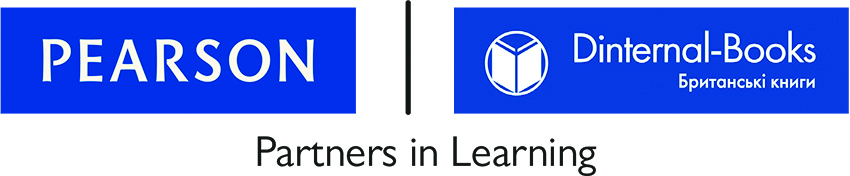                  Міжнародний освітньо-методичний центр PEARSON-DinternalКалендарно-тематичне планування до навчально-методичного комплексу FOCUS 2 (рівень Pre-Intermediate) (PEARSON)Навчальний рік   _____   Вчитель   ___________________________________ Клас  _________Календарно-тематичне планування: FOCUS 2 (Семестр 1)Календарно-тематичне планування FOCUS 2 (Семестр 2)Вступний модуль: Starter UnitТематика ситуативного спілкування: Я та мої уподобанняВступний модуль: Starter UnitТематика ситуативного спілкування: Я та мої уподобанняВступний модуль: Starter UnitТематика ситуативного спілкування: Я та мої уподобанняВступний модуль: Starter UnitТематика ситуативного спілкування: Я та мої уподобанняВступний модуль: Starter UnitТематика ситуативного спілкування: Я та мої уподобанняВступний модуль: Starter UnitТематика ситуативного спілкування: Я та мої уподобанняВступний модуль: Starter UnitТематика ситуативного спілкування: Я та мої уподобанняВступний модуль: Starter UnitТематика ситуативного спілкування: Я та мої уподобанняВступний модуль: Starter UnitТематика ситуативного спілкування: Я та мої уподобанняВступний модуль: Starter UnitТематика ситуативного спілкування: Я та мої уподобанняВступний модуль: Starter UnitТематика ситуативного спілкування: Я та мої уподобанняВступний модуль: Starter UnitТематика ситуативного спілкування: Я та мої уподобанняВступний модуль: Starter UnitТематика ситуативного спілкування: Я та мої уподобанняВступний модуль: Starter UnitТематика ситуативного спілкування: Я та мої уподобанняВступний модуль: Starter UnitТематика ситуативного спілкування: Я та мої уподобанняВступний модуль: Starter UnitТематика ситуативного спілкування: Я та мої уподобанняВступний модуль: Starter UnitТематика ситуативного спілкування: Я та мої уподобанняВступний модуль: Starter UnitТематика ситуативного спілкування: Я та мої уподобанняStarter Unit:Ст. 4Моя сім’я Моя сім’я – надавати інформацію та ставити запитання  з метою уточнення  інформації;– приймати або відхиляти пропозицію– надавати інформацію та ставити запитання  з метою уточнення  інформації;– приймати або відхиляти пропозицію– надавати інформацію та ставити запитання  з метою уточнення  інформації;– приймати або відхиляти пропозиціюСім’я/ члени робиниPresent Simple and Present ContinuosPresent Simple and Present ContinuosPresent Simple and Present ContinuosПисьмо: речення про свою сім’ю  Письмо: речення про свою сім’ю  - уважно стежити за презентованою інформацією;- ефективно співпрацювати під час парної та групової роботи;ст. 4Starter Unit:Ст. 5Моя улюблена музична групаМоя улюблена музична група– надавати інформацію та ставити запитання  з метою уточнення  інформації;– приймати або відхиляти пропозицію– надавати інформацію та ставити запитання  з метою уточнення  інформації;– приймати або відхиляти пропозицію– надавати інформацію та ставити запитання  з метою уточнення  інформації;– приймати або відхиляти пропозиціюМузичні стилі Past Simple (affirmative) Past Simple (affirmative) Past Simple (affirmative)Читання: відповіді на запитання Читання: відповіді на запитання - уважно стежити за презентованою інформацією;- ефективно співпрацювати під час парної та групової роботи;ст. 4Starter Unit:Ст. 6Кумедний містер БінКумедний містер Бін– надавати інформацію та ставити запитання  з метою уточнення  інформації;– приймати або відхиляти пропозицію– надавати інформацію та ставити запитання  з метою уточнення  інформації;– приймати або відхиляти пропозицію– надавати інформацію та ставити запитання  з метою уточнення  інформації;– приймати або відхиляти пропозиціюPast Simple   (negative /questions) Past Simple   (negative /questions) Past Simple   (negative /questions) Аудіювання: розуміння загальної та детальної інформаціїАудіювання: розуміння загальної та детальної інформаціїГоворіння: питання та відповіді у минулому часіГоворіння: питання та відповіді у минулому часі- уважно стежити за презентованою інформацією;- ефективно співпрацювати під час парної та групової роботи;ст. 5Starter Unit:Ст. 7Ти любиш пригоди?Ти любиш пригоди?ДозвілляPresent PerfectPresent PerfectPresent PerfectРозповідь/діалог вільний часРозповідь/діалог вільний часст. 5Starter Unit:Ст. 8Давай підемо у похід!Давай підемо у похід!Колокації з дієсловами для позначення видів відпочинкуСтруктура be going toСтруктура be going toСтруктура be going toАудіювання: розуміння детальної інформаціїАудіювання: розуміння детальної інформаціїПисьмо/ говоріння: Мої плани Письмо/ говоріння: Мої плани ст. 6Starter Unit:Ст. 9Уяви подорожі у майбутньому.Уяви подорожі у майбутньому.ПодорожWill for predictionsWill for predictionsWill for predictionsАудіювання: розуміння загальної інформаціїАудіювання: розуміння загальної інформаціїПисьмо: Прогноз на майбутнєПисьмо: Прогноз на майбутнєст. 6Starter Unit:Ст. 10Спорт у моєму житті.Спорт у моєму житті.СпортМодальні дієслова must/ have to/ shouldМодальні дієслова must/ have to/ shouldМодальні дієслова must/ have to/ shouldАудіювання: розуміння детальної інформаціїАудіювання: розуміння детальної інформаціїПисьмо: Мій улюблений вид спортуПисьмо: Мій улюблений вид спортуст. 7Starter Unit:Ст. 11Що я їм щодня.Що я їм щодня.Їжа/ продуктиЗлічувані/ незлічувані іменникиАртикльЗлічувані/ незлічувані іменникиАртикльЗлічувані/ незлічувані іменникиАртикльГоворіння: Здорове харчуванняГоворіння: Здорове харчуванняст. 7Модуль 1: PersonalityТематика ситуативного спілкування: Моя сім’я та друзіМодуль 1: PersonalityТематика ситуативного спілкування: Моя сім’я та друзіМодуль 1: PersonalityТематика ситуативного спілкування: Моя сім’я та друзіМодуль 1: PersonalityТематика ситуативного спілкування: Моя сім’я та друзіМодуль 1: PersonalityТематика ситуативного спілкування: Моя сім’я та друзіМодуль 1: PersonalityТематика ситуативного спілкування: Моя сім’я та друзіМодуль 1: PersonalityТематика ситуативного спілкування: Моя сім’я та друзіМодуль 1: PersonalityТематика ситуативного спілкування: Моя сім’я та друзіМодуль 1: PersonalityТематика ситуативного спілкування: Моя сім’я та друзіМодуль 1: PersonalityТематика ситуативного спілкування: Моя сім’я та друзіМодуль 1: PersonalityТематика ситуативного спілкування: Моя сім’я та друзіМодуль 1: PersonalityТематика ситуативного спілкування: Моя сім’я та друзіМодуль 1: PersonalityТематика ситуативного спілкування: Моя сім’я та друзіМодуль 1: PersonalityТематика ситуативного спілкування: Моя сім’я та друзіМодуль 1: PersonalityТематика ситуативного спілкування: Моя сім’я та друзіМодуль 1: PersonalityТематика ситуативного спілкування: Моя сім’я та друзіМодуль 1: PersonalityТематика ситуативного спілкування: Моя сім’я та друзіМодуль 1: PersonalityТематика ситуативного спілкування: Моя сім’я та друзіUnit 1:Ст.12Unit 1:Ст.12Про що мріють підліткиПро що мріють підлітки- характеризувати якості особистості, вчинки людей і стосунки між людьми– порівнювати факти, явища– описувати людей, предмети, дії, явища, самопочуття, події- характеризувати якості особистості, вчинки людей і стосунки між людьми– порівнювати факти, явища– описувати людей, предмети, дії, явища, самопочуття, події- характеризувати якості особистості, вчинки людей і стосунки між людьми– порівнювати факти, явища– описувати людей, предмети, дії, явища, самопочуття, подіїРиси характеру Читання: розуміння загальної інформаціїЧитання: розуміння загальної інформаціїЧитання: розуміння загальної інформаціїГоворіння: мої мрії та амбіції- усвідомлювати мету поставленого завдання;ефективно співпрацювати під час парної та групової роботи;- активно застосовувати мову, що вивчається;- вести бесіду за запитаннями/дискусію;ст. 8Unit 1:Ст.13Word storeСт.3Unit 1:Ст.13Word storeСт.3 Що мене цікавить Що мене цікавить- характеризувати якості особистості, вчинки людей і стосунки між людьми– порівнювати факти, явища– описувати людей, предмети, дії, явища, самопочуття, події- характеризувати якості особистості, вчинки людей і стосунки між людьми– порівнювати факти, явища– описувати людей, предмети, дії, явища, самопочуття, події- характеризувати якості особистості, вчинки людей і стосунки між людьми– порівнювати факти, явища– описувати людей, предмети, дії, явища, самопочуття, подіїПрикметники з суфіксами un/ in/ ir/ disАудіювання: заповнення пропусківАудіювання: заповнення пропусківАудіювання: заповнення пропусківПарна робота: Я та мої друзі- усвідомлювати мету поставленого завдання;ефективно співпрацювати під час парної та групової роботи;- активно застосовувати мову, що вивчається;- вести бесіду за запитаннями/дискусію;ст. 9word store(SB cт.3)Unit 1:Ст.14Unit 1:Ст.14Люди, яких хочеться наслідуватиЛюди, яких хочеться наслідувати- характеризувати якості особистості, вчинки людей і стосунки між людьми– порівнювати факти, явища– описувати людей, предмети, дії, явища, самопочуття, події- характеризувати якості особистості, вчинки людей і стосунки між людьми– порівнювати факти, явища– описувати людей, предмети, дії, явища, самопочуття, події- характеризувати якості особистості, вчинки людей і стосунки між людьми– порівнювати факти, явища– описувати людей, предмети, дії, явища, самопочуття, подіїPresent tenses – question forms Present tenses – question forms Present tenses – question forms Аудіювання: встановлення відповідностіАудіювання: встановлення відповідностіАудіювання: встановлення відповідностіПисьмо: Що ти зараз читаєш? - усвідомлювати мету поставленого завдання;ефективно співпрацювати під час парної та групової роботи;- активно застосовувати мову, що вивчається;- вести бесіду за запитаннями/дискусію;ст. 10Unit 1:ст.15Unit 1:ст.15Волонтерський рухВолонтерський рух- характеризувати якості особистості, вчинки людей і стосунки між людьми– порівнювати факти, явища– описувати людей, предмети, дії, явища, самопочуття, події- характеризувати якості особистості, вчинки людей і стосунки між людьми– порівнювати факти, явища– описувати людей, предмети, дії, явища, самопочуття, події- характеризувати якості особистості, вчинки людей і стосунки між людьми– порівнювати факти, явища– описувати людей, предмети, дії, явища, самопочуття, подіїВимова прикметників з декількома складамиВимова прикметників з декількома складамиВимова прикметників з декількома складамиАудіювання: заповнення пропусків Аудіювання: заповнення пропусків Аудіювання: заповнення пропусків Говоріння: Робота волонтером – за та проти.- усвідомлювати мету поставленого завдання;ефективно співпрацювати під час парної та групової роботи;- активно застосовувати мову, що вивчається;- вести бесіду за запитаннями/дискусію;ст. 11Unit 1:Ст.16-17Unit 1:Ст.16-17Типові підлітки – які вони?Типові підлітки – які вони?- характеризувати якості особистості, вчинки людей і стосунки між людьми– порівнювати факти, явища– описувати людей, предмети, дії, явища, самопочуття, події- характеризувати якості особистості, вчинки людей і стосунки між людьми– порівнювати факти, явища– описувати людей, предмети, дії, явища, самопочуття, події- характеризувати якості особистості, вчинки людей і стосунки між людьми– порівнювати факти, явища– описувати людей, предмети, дії, явища, самопочуття, подіїКолокації (уподобання підлітків)  Читання: заповнення пропусківЧитання: заповнення пропусківЧитання: заповнення пропусківГоворіння: уподобання підлітків - усвідомлювати мету поставленого завдання;ефективно співпрацювати під час парної та групової роботи;- активно застосовувати мову, що вивчається;- вести бесіду за запитаннями/дискусію;ст. 12-13Unit 1:Ст.16-17Unit 1:Ст.16-17Мої друзі Мої друзі - характеризувати якості особистості, вчинки людей і стосунки між людьми– порівнювати факти, явища– описувати людей, предмети, дії, явища, самопочуття, події- характеризувати якості особистості, вчинки людей і стосунки між людьми– порівнювати факти, явища– описувати людей, предмети, дії, явища, самопочуття, події- характеризувати якості особистості, вчинки людей і стосунки між людьми– порівнювати факти, явища– описувати людей, предмети, дії, явища, самопочуття, подіїПрикметники для опису характеруГоворіння: дискусія/ обговорення характеру, звичок та уподобань підлітків- усвідомлювати мету поставленого завдання;ефективно співпрацювати під час парної та групової роботи;- активно застосовувати мову, що вивчається;- вести бесіду за запитаннями/дискусію;ст. 12-13Unit 1:Ст.18Unit 1:Ст.18Роль одягу в житті людиниРоль одягу в житті людини- характеризувати якості особистості, вчинки людей і стосунки між людьми– порівнювати факти, явища– описувати людей, предмети, дії, явища, самопочуття, події- характеризувати якості особистості, вчинки людей і стосунки між людьми– порівнювати факти, явища– описувати людей, предмети, дії, явища, самопочуття, події- характеризувати якості особистості, вчинки людей і стосунки між людьми– порівнювати факти, явища– описувати людей, предмети, дії, явища, самопочуття, подіїVerb patterns (-ing, to-infinitive)Verb patterns (-ing, to-infinitive)Verb patterns (-ing, to-infinitive)Читання: розуміння загальної інформаціїЧитання: розуміння загальної інформаціїЧитання: розуміння загальної інформаціїГоворіння: питання та відповіді про покупку/ вибір одягу- усвідомлювати мету поставленого завдання;ефективно співпрацювати під час парної та групової роботи;- активно застосовувати мову, що вивчається;- вести бесіду за запитаннями/дискусію;ст. 14Unit 1:Ст.19Unit 1:Ст.19На що я витрачаю свій часНа що я витрачаю свій час- характеризувати якості особистості, вчинки людей і стосунки між людьми– порівнювати факти, явища– описувати людей, предмети, дії, явища, самопочуття, події- характеризувати якості особистості, вчинки людей і стосунки між людьми– порівнювати факти, явища– описувати людей, предмети, дії, явища, самопочуття, події- характеризувати якості особистості, вчинки людей і стосунки між людьми– порівнювати факти, явища– описувати людей, предмети, дії, явища, самопочуття, подіїАудіювання: розуміння загальної та детальної інформаціїАудіювання: розуміння загальної та детальної інформаціїАудіювання: розуміння загальної та детальної інформаціїГоворіння: погодження, заперечення- усвідомлювати мету поставленого завдання;ефективно співпрацювати під час парної та групової роботи;- активно застосовувати мову, що вивчається;- вести бесіду за запитаннями/дискусію;ст. 15Unit 1:Ст.20-21Unit 1:Ст.20-21Електронний лист другові.Електронний лист другові.- характеризувати якості особистості, вчинки людей і стосунки між людьми– порівнювати факти, явища– описувати людей, предмети, дії, явища, самопочуття, події- характеризувати якості особистості, вчинки людей і стосунки між людьми– порівнювати факти, явища– описувати людей, предмети, дії, явища, самопочуття, події- характеризувати якості особистості, вчинки людей і стосунки між людьми– порівнювати факти, явища– описувати людей, предмети, дії, явища, самопочуття, подіїЧитання: розуміння загальної інформації, відповіді на запитанняЧитання: розуміння загальної інформації, відповіді на запитанняЧитання: розуміння загальної інформації, відповіді на запитанняПисьмо: аналіз моделі/ структури неофіційного електронного листа- усвідомлювати мету поставленого завдання;ефективно співпрацювати під час парної та групової роботи;- активно застосовувати мову, що вивчається;- вести бесіду за запитаннями/дискусію;ст. 16Unit 1:Ст.20-21Unit 1:Ст.20-21Студент по обмінуСтудент по обміну- характеризувати якості особистості, вчинки людей і стосунки між людьми– порівнювати факти, явища– описувати людей, предмети, дії, явища, самопочуття, події- характеризувати якості особистості, вчинки людей і стосунки між людьми– порівнювати факти, явища– описувати людей, предмети, дії, явища, самопочуття, події- характеризувати якості особистості, вчинки людей і стосунки між людьми– порівнювати факти, явища– описувати людей, предмети, дії, явища, самопочуття, подіїЧитання: розуміння детальної інформації, відповіді на запитанняЧитання: розуміння детальної інформації, відповіді на запитанняЧитання: розуміння детальної інформації, відповіді на запитанняПисьмо: написання неофіційного електронного листаст. 16Unit 1: Ст.22Unit 1: Ст.22Пригадаймо вивчене!Focus Review 1Пригадаймо вивчене!Focus Review 1- характеризувати якості особистості, вчинки людей і стосунки між людьми– порівнювати факти, явища– описувати людей, предмети, дії, явища, самопочуття, події- характеризувати якості особистості, вчинки людей і стосунки між людьми– порівнювати факти, явища– описувати людей, предмети, дії, явища, самопочуття, події- характеризувати якості особистості, вчинки людей і стосунки між людьми– порівнювати факти, явища– описувати людей, предмети, дії, явища, самопочуття, подіїКонсолідація лексичного матеріалу (Unit 1)Консолідація граматичного матеріалу (Unit 1)Консолідація граматичного матеріалу (Unit 1)Консолідація граматичного матеріалу (Unit 1)ст. 17Unit 1: Ст.23Unit 1: Ст.23Пригадаймо вивчене!Focus Review 1Пригадаймо вивчене!Focus Review 1- характеризувати якості особистості, вчинки людей і стосунки між людьми– порівнювати факти, явища– описувати людей, предмети, дії, явища, самопочуття, події- характеризувати якості особистості, вчинки людей і стосунки між людьми– порівнювати факти, явища– описувати людей, предмети, дії, явища, самопочуття, події- характеризувати якості особистості, вчинки людей і стосунки між людьми– порівнювати факти, явища– описувати людей, предмети, дії, явища, самопочуття, подіїВдосконалення навичок читання (альтернативний вибір)Вдосконалення навичок читання (альтернативний вибір)Вдосконалення навичок читання (альтернативний вибір)Вдосконалення навичок письма: неофіційний електронний листSB cт.23, ex. 10Unit 1: Word store Ст.2Unit 1: Word store Ст.2Готуймося до іспитів!Готуймося до іспитів!Робота з вправами на множинний вибір (Use of English); аналіз/обґрунтування обраного варіанту відповідіРобота з вправами на множинний вибір (Use of English); аналіз/обґрунтування обраного варіанту відповідіРобота з вправами на множинний вибір (Use of English); аналіз/обґрунтування обраного варіанту відповідіРобота з вправами на множинний вибір (Use of English); аналіз/обґрунтування обраного варіанту відповідіРобота з вправами на множинний вибір (Use of English); аналіз/обґрунтування обраного варіанту відповідіРобота з вправами на множинний вибір (Use of English); аналіз/обґрунтування обраного варіанту відповідіРобота з вправами на множинний вибір (Use of English); аналіз/обґрунтування обраного варіанту відповідіРобота з вправами на множинний вибір (Use of English); аналіз/обґрунтування обраного варіанту відповідіUnit 1:Word storecт.2-3Unit 1 WB:Ст. 18-19Unit 1 WB:Ст. 18-19Перевіримо свої знання! Перевіримо свої знання! Виконання вправ екзаменаційного формату (matching, gap fill, sentence reconstruction, multiple choice). Аналіз та відпрацювання екзаменаційних стратегій.Виконання вправ екзаменаційного формату (matching, gap fill, sentence reconstruction, multiple choice). Аналіз та відпрацювання екзаменаційних стратегій.Виконання вправ екзаменаційного формату (matching, gap fill, sentence reconstruction, multiple choice). Аналіз та відпрацювання екзаменаційних стратегій.Виконання вправ екзаменаційного формату (matching, gap fill, sentence reconstruction, multiple choice). Аналіз та відпрацювання екзаменаційних стратегій.Виконання вправ екзаменаційного формату (matching, gap fill, sentence reconstruction, multiple choice). Аналіз та відпрацювання екзаменаційних стратегій.Виконання вправ екзаменаційного формату (matching, gap fill, sentence reconstruction, multiple choice). Аналіз та відпрацювання екзаменаційних стратегій.Виконання вправ екзаменаційного формату (matching, gap fill, sentence reconstruction, multiple choice). Аналіз та відпрацювання екзаменаційних стратегій.Виконання вправ екзаменаційного формату (matching, gap fill, sentence reconstruction, multiple choice). Аналіз та відпрацювання екзаменаційних стратегій.cт. 18-19Unit 1:Teacher’s Multi-ROMUnit 1:Teacher’s Multi-ROMСистематизація та узагальнення вивченого матеріалу Систематизація та узагальнення вивченого матеріалу PhotocopiablesPhotocopiablesPhotocopiablesPhotocopiablesPhotocopiablesPhotocopiablesPhotocopiablesPhotocopiablesUnit 1:Teacher’s Multi-ROMUnit 1:Teacher’s Multi-ROMUnit 1:Teacher’s Multi-ROM Підсумковий урок Підсумковий урокТestТestТestТestТestТestТestТestModule 2: Invention  Тематика ситуативного спілкування: Наука/ технічний прогресModule 2: Invention  Тематика ситуативного спілкування: Наука/ технічний прогресModule 2: Invention  Тематика ситуативного спілкування: Наука/ технічний прогресModule 2: Invention  Тематика ситуативного спілкування: Наука/ технічний прогресModule 2: Invention  Тематика ситуативного спілкування: Наука/ технічний прогресModule 2: Invention  Тематика ситуативного спілкування: Наука/ технічний прогресModule 2: Invention  Тематика ситуативного спілкування: Наука/ технічний прогресModule 2: Invention  Тематика ситуативного спілкування: Наука/ технічний прогресModule 2: Invention  Тематика ситуативного спілкування: Наука/ технічний прогресModule 2: Invention  Тематика ситуативного спілкування: Наука/ технічний прогресModule 2: Invention  Тематика ситуативного спілкування: Наука/ технічний прогресModule 2: Invention  Тематика ситуативного спілкування: Наука/ технічний прогресModule 2: Invention  Тематика ситуативного спілкування: Наука/ технічний прогресModule 2: Invention  Тематика ситуативного спілкування: Наука/ технічний прогресModule 2: Invention  Тематика ситуативного спілкування: Наука/ технічний прогресModule 2: Invention  Тематика ситуативного спілкування: Наука/ технічний прогресModule 2: Invention  Тематика ситуативного спілкування: Наука/ технічний прогресModule 2: Invention  Тематика ситуативного спілкування: Наука/ технічний прогресст.Unit 2:Ст. 24Unit 2:Ст. 24Unit 2:Ст. 24Винаходи в галузі комп’ютерних технологійВинаходи в галузі комп’ютерних технологій– висловлювати своє ставлення до вчинків, думок, позицій інших людей– аргументувати свій вибір, точку зору, власну думку– висловлювати своє ставлення до вчинків, думок, позицій інших людей– аргументувати свій вибір, точку зору, власну думкуСкладені іменикиСкладені іменикиАудіювання: детальне розуміння інформаціїАудіювання: детальне розуміння інформації- знаходити, розуміти і при необхідності передавати нову інформацію, уважно стежити за презентованою інформацією
-пояснити значення слова на англійській мовіст. 20Unit 2:Ст. 25 Word storeСт.5Unit 2:Ст. 25 Word storeСт.5Unit 2:Ст. 25 Word storeСт.5Ти впевнений користувач комп’ютером? Ти впевнений користувач комп’ютером? – висловлювати своє ставлення до вчинків, думок, позицій інших людей– аргументувати свій вибір, точку зору, власну думку– висловлювати своє ставлення до вчинків, думок, позицій інших людей– аргументувати свій вибір, точку зору, власну думкуКолокації та дієслова з теми «Комп’ютерні технології»Колокації та дієслова з теми «Комп’ютерні технології»Говоріння: соціальні мережі Говоріння: соціальні мережі - знаходити, розуміти і при необхідності передавати нову інформацію, уважно стежити за презентованою інформацією
-пояснити значення слова на англійській мовіст. 21Unit 2:Ст. 26Unit 2:Ст. 26Unit 2:Ст. 26Що є в моїй електронній книзі?Що є в моїй електронній книзі?– висловлювати своє ставлення до вчинків, думок, позицій інших людей– аргументувати свій вибір, точку зору, власну думку– висловлювати своє ставлення до вчинків, думок, позицій інших людей– аргументувати свій вибір, точку зору, власну думкуPast simple and Past ContinuousPast simple and Past ContinuousПисьмо: відомі сюжетиПисьмо: відомі сюжети- знаходити, розуміти і при необхідності передавати нову інформацію, уважно стежити за презентованою інформацією
-пояснити значення слова на англійській мовіст. 22Unit 2:Ст. 27Unit 2:Ст. 27Unit 2:Ст. 27Ким ти хочеш стати у майбутньому?Ким ти хочеш стати у майбутньому?– висловлювати своє ставлення до вчинків, думок, позицій інших людей– аргументувати свій вибір, точку зору, власну думку– висловлювати своє ставлення до вчинків, думок, позицій інших людей– аргументувати свій вибір, точку зору, власну думкуВимова професій/ сфер діяльностіВимова професій/ сфер діяльностіАудіювання: детальне розуміння інформації (множинний вибір)Аудіювання: детальне розуміння інформації (множинний вибір)- знаходити, розуміти і при необхідності передавати нову інформацію, уважно стежити за презентованою інформацією
-пояснити значення слова на англійській мовіст. 23Unit 2:Ст. 28-29Unit 2:Ст. 28-29Unit 2:Ст. 28-29Людина на Місяці – правда чи вигадка?Людина на Місяці – правда чи вигадка?– висловлювати своє ставлення до вчинків, думок, позицій інших людей– аргументувати свій вибір, точку зору, власну думку– висловлювати своє ставлення до вчинків, думок, позицій інших людей– аргументувати свій вибір, точку зору, власну думкуДослідження космосуДослідження космосуЧитання: множинний вибірЧитання: множинний вибір- знаходити, розуміти і при необхідності передавати нову інформацію, уважно стежити за презентованою інформацією
-пояснити значення слова на англійській мовіст.2 4-25Unit 2:Ст. 28-29Unit 2:Ст. 28-29Unit 2:Ст. 28-29Космічні подорожіКосмічні подорожі– висловлювати своє ставлення до вчинків, думок, позицій інших людей– аргументувати свій вибір, точку зору, власну думку– висловлювати своє ставлення до вчинків, думок, позицій інших людей– аргументувати свій вибір, точку зору, власну думкуКолокації з теми «Дослідження космосу»Колокації з теми «Дослідження космосу»Говоріння: дискусія про майбутнє космічної галузіГоворіння: дискусія про майбутнє космічної галузі- знаходити, розуміти і при необхідності передавати нову інформацію, уважно стежити за презентованою інформацією
-пояснити значення слова на англійській мовіст. 24-25Unit 2:Ст. 30Unit 2:Ст. 30Unit 2:Ст. 30Як змінилося наше життяЯк змінилося наше життя– висловлювати своє ставлення до вчинків, думок, позицій інших людей– аргументувати свій вибір, точку зору, власну думку– висловлювати своє ставлення до вчинків, думок, позицій інших людей– аргументувати свій вибір, точку зору, власну думкуСтруктура used toСтруктура used toАудіювання: альтернативний вибірАудіювання: альтернативний вибір- знаходити, розуміти і при необхідності передавати нову інформацію, уважно стежити за презентованою інформацією
-пояснити значення слова на англійській мовіст. 26Unit 2:Ст. 31Unit 2:Ст. 31Unit 2:Ст. 31Незвичайна історіяНезвичайна історія– висловлювати своє ставлення до вчинків, думок, позицій інших людей– аргументувати свій вибір, точку зору, власну думку– висловлювати своє ставлення до вчинків, думок, позицій інших людей– аргументувати свій вибір, точку зору, власну думкуФункційні фрази для розповіді/ реагування на чиюсь розповідьФункційні фрази для розповіді/ реагування на чиюсь розповідьГоворіння: розповідьГоворіння: розповідь- знаходити, розуміти і при необхідності передавати нову інформацію, уважно стежити за презентованою інформацією
-пояснити значення слова на англійській мовіст. 27Unit 2:Ст. 32-33Unit 2:Ст. 32-33Unit 2:Ст. 32-33Похід до музею робототехнікиПохід до музею робототехніки– висловлювати своє ставлення до вчинків, думок, позицій інших людей– аргументувати свій вибір, точку зору, власну думку– висловлювати своє ставлення до вчинків, думок, позицій інших людей– аргументувати свій вибір, точку зору, власну думкуСлова-зв’язки для передачі послідовності подій Слова-зв’язки для передачі послідовності подій Письмо: аналіз моделі/ структури неофіційного електронного листа з описом події, що відбуласьПисьмо: аналіз моделі/ структури неофіційного електронного листа з описом події, що відбулась- знаходити, розуміти і при необхідності передавати нову інформацію, уважно стежити за презентованою інформацією
-пояснити значення слова на англійській мовіст. 28Unit 2:Ст. 32-33Unit 2:Ст. 32-33Unit 2:Ст. 32-33Вражаюча виставка у галереї.Вражаюча виставка у галереї.– висловлювати своє ставлення до вчинків, думок, позицій інших людей– аргументувати свій вибір, точку зору, власну думку– висловлювати своє ставлення до вчинків, думок, позицій інших людей– аргументувати свій вибір, точку зору, власну думкуФункційні фрази для написання неофіційного електронного листа з описом події, що відбуласьФункційні фрази для написання неофіційного електронного листа з описом події, що відбуласьПисьмо: написання неофіційного електронного листа з описом події, що відбуласьПисьмо: написання неофіційного електронного листа з описом події, що відбулась- знаходити, розуміти і при необхідності передавати нову інформацію, уважно стежити за презентованою інформацією
-пояснити значення слова на англійській мовіст. 28Unit 2:Ст. 34Unit 2:Ст. 34Unit 2:Ст. 34Пригадаймо вивчене!Focus Review 2Пригадаймо вивчене!Focus Review 2– висловлювати своє ставлення до вчинків, думок, позицій інших людей– аргументувати свій вибір, точку зору, власну думку– висловлювати своє ставлення до вчинків, думок, позицій інших людей– аргументувати свій вибір, точку зору, власну думкуКонсолідація лексичного матеріалу (Unit 2)Консолідація лексичного матеріалу (Unit 2)Консолідація граматичного матеріалу (Unit 2)Консолідація граматичного матеріалу (Unit 2)- знаходити, розуміти і при необхідності передавати нову інформацію, уважно стежити за презентованою інформацією
-пояснити значення слова на англійській мовіст. 29Unit 2:Ст. 35Unit 2:Ст. 35Unit 2:Ст. 35Пригадаймо вивчене!Focus Review 2Пригадаймо вивчене!Focus Review 2– висловлювати своє ставлення до вчинків, думок, позицій інших людей– аргументувати свій вибір, точку зору, власну думку– висловлювати своє ставлення до вчинків, думок, позицій інших людей– аргументувати свій вибір, точку зору, власну думкуВдосконалення навичок аудіювання (множинний вибір)Вдосконалення навичок аудіювання (множинний вибір)Вдосконалення навичок письма: неофіційний електронний лист з описом події, що відбуласьВдосконалення навичок письма: неофіційний електронний лист з описом події, що відбулась- знаходити, розуміти і при необхідності передавати нову інформацію, уважно стежити за презентованою інформацією
-пояснити значення слова на англійській мовіст. 29Unit 2: Word store Ст. 4Unit 2: Word store Ст. 4Unit 2: Word store Ст. 4Давай повторимо слова!Давай повторимо слова!– висловлювати своє ставлення до вчинків, думок, позицій інших людей– аргументувати свій вибір, точку зору, власну думку– висловлювати своє ставлення до вчинків, думок, позицій інших людей– аргументувати свій вибір, точку зору, власну думкуАктивізація лексичного матеріалу (Unit 2)(слова, колокації)Активізація лексичного матеріалу (Unit 2)(слова, колокації)Робота з вправами на множинний вибір, заповнення пропусків; аналіз/обґрунтування обраного варіанту відповідіРобота з вправами на множинний вибір, заповнення пропусків; аналіз/обґрунтування обраного варіанту відповіді- знаходити, розуміти і при необхідності передавати нову інформацію, уважно стежити за презентованою інформацією
-пояснити значення слова на англійській мовіUnit 2:Word storecт. 4Unit 2 WB:Ст. 30-31Unit 2 WB:Ст. 30-31Unit 2 WB:Ст. 30-31Перевіримо свої знання! Перевіримо свої знання! – висловлювати своє ставлення до вчинків, думок, позицій інших людей– аргументувати свій вибір, точку зору, власну думку– висловлювати своє ставлення до вчинків, думок, позицій інших людей– аргументувати свій вибір, точку зору, власну думкуВиконання вправ екзаменаційного формату (matching, gap fill, sentence reconstruction, multiple choice). Аналіз та відпрацювання екзаменаційних стратегій.Виконання вправ екзаменаційного формату (matching, gap fill, sentence reconstruction, multiple choice). Аналіз та відпрацювання екзаменаційних стратегій.Виконання вправ екзаменаційного формату (matching, gap fill, sentence reconstruction, multiple choice). Аналіз та відпрацювання екзаменаційних стратегій.Виконання вправ екзаменаційного формату (matching, gap fill, sentence reconstruction, multiple choice). Аналіз та відпрацювання екзаменаційних стратегій.Виконання вправ екзаменаційного формату (matching, gap fill, sentence reconstruction, multiple choice). Аналіз та відпрацювання екзаменаційних стратегій.Виконання вправ екзаменаційного формату (matching, gap fill, sentence reconstruction, multiple choice). Аналіз та відпрацювання екзаменаційних стратегій.Виконання вправ екзаменаційного формату (matching, gap fill, sentence reconstruction, multiple choice). Аналіз та відпрацювання екзаменаційних стратегій.Виконання вправ екзаменаційного формату (matching, gap fill, sentence reconstruction, multiple choice). Аналіз та відпрацювання екзаменаційних стратегій.- знаходити, розуміти і при необхідності передавати нову інформацію, уважно стежити за презентованою інформацією
-пояснити значення слова на англійській мовіст.30-31Unit 2:Teacher’s Multi-ROMUnit 2:Teacher’s Multi-ROMUnit 2:Teacher’s Multi-ROMСистематизація та узагальнення вивченого матеріалу Систематизація та узагальнення вивченого матеріалу – висловлювати своє ставлення до вчинків, думок, позицій інших людей– аргументувати свій вибір, точку зору, власну думку– висловлювати своє ставлення до вчинків, думок, позицій інших людей– аргументувати свій вибір, точку зору, власну думкуPhotocopiablesPhotocopiablesPhotocopiablesPhotocopiablesPhotocopiablesPhotocopiablesPhotocopiablesPhotocopiables- знаходити, розуміти і при необхідності передавати нову інформацію, уважно стежити за презентованою інформацією
-пояснити значення слова на англійській мовіUnit 2:Teacher’s Multi-ROMUnit 2:Teacher’s Multi-ROMUnit 2:Teacher’s Multi-ROMUnit 2:Teacher’s Multi-ROM Систематизація та узагальнення вивченого матеріалу Систематизація та узагальнення вивченого матеріалу– висловлювати своє ставлення до вчинків, думок, позицій інших людей– аргументувати свій вибір, точку зору, власну думку– висловлювати своє ставлення до вчинків, думок, позицій інших людей– аргументувати свій вибір, точку зору, власну думкуPhotocopiablesPhotocopiablesPhotocopiablesPhotocopiablesPhotocopiablesPhotocopiablesPhotocopiablesPhotocopiables- знаходити, розуміти і при необхідності передавати нову інформацію, уважно стежити за презентованою інформацією
-пояснити значення слова на англійській мовіUnit 2:Teacher’s Multi-ROMUnit 2:Teacher’s Multi-ROMUnit 2:Teacher’s Multi-ROMUnit 2:Teacher’s Multi-ROMПідсумковий урокПідсумковий урок– висловлювати своє ставлення до вчинків, думок, позицій інших людей– аргументувати свій вибір, точку зору, власну думку– висловлювати своє ставлення до вчинків, думок, позицій інших людей– аргументувати свій вибір, точку зору, власну думкуТestТestТestТestТestТestТestТest- знаходити, розуміти і при необхідності передавати нову інформацію, уважно стежити за презентованою інформацією
-пояснити значення слова на англійській мовіМодуль 3: The artsТематика ситуативного спілкування: Література та мистецтвоМодуль 3: The artsТематика ситуативного спілкування: Література та мистецтвоМодуль 3: The artsТематика ситуативного спілкування: Література та мистецтвоМодуль 3: The artsТематика ситуативного спілкування: Література та мистецтвоМодуль 3: The artsТематика ситуативного спілкування: Література та мистецтвоМодуль 3: The artsТематика ситуативного спілкування: Література та мистецтвоМодуль 3: The artsТематика ситуативного спілкування: Література та мистецтвоМодуль 3: The artsТематика ситуативного спілкування: Література та мистецтвоМодуль 3: The artsТематика ситуативного спілкування: Література та мистецтвоМодуль 3: The artsТематика ситуативного спілкування: Література та мистецтвоМодуль 3: The artsТематика ситуативного спілкування: Література та мистецтвоМодуль 3: The artsТематика ситуативного спілкування: Література та мистецтвоМодуль 3: The artsТематика ситуативного спілкування: Література та мистецтвоМодуль 3: The artsТематика ситуативного спілкування: Література та мистецтвоМодуль 3: The artsТематика ситуативного спілкування: Література та мистецтвоМодуль 3: The artsТематика ситуативного спілкування: Література та мистецтвоМодуль 3: The artsТематика ситуативного спілкування: Література та мистецтвоМодуль 3: The artsТематика ситуативного спілкування: Література та мистецтвоUnit 3:Ст. 36Unit 3:Ст. 36Unit 3:Ст. 36Відомі письменники та їх звички Відомі письменники та їх звички – висловлювати свої переконання, думки, згоду або незгоду  –висловлювати свої почуття та емоціїЛітератураЛітератураЛітератураЛітератураЧитання: загальне розуміння інформації — сприймати новий досвід (нову мову, нових людей, нові способи поведінки тощо) і застосовувати інші компетенції для того, щоб діяти у специфічній навчальній ситуації (на основі спостереження, здогадки, запам’ятовування тощо);
ст. 32-33Unit 3:Ст. 37word storeСт.7Unit 3:Ст. 37word storeСт.7Unit 3:Ст. 37word storeСт.7Книга, яку я рекомендую почитати.Книга, яку я рекомендую почитати.– висловлювати свої переконання, думки, згоду або незгоду  –висловлювати свої почуття та емоціїКолокації з теми «Мистецтво» (література, фільми, музика)Колокації з теми «Мистецтво» (література, фільми, музика)Колокації з теми «Мистецтво» (література, фільми, музика)Колокації з теми «Мистецтво» (література, фільми, музика)Аудіювання: заповнення пропусківГоворіння: мій улюблений фільмГоворіння: мій улюблений фільм— сприймати новий досвід (нову мову, нових людей, нові способи поведінки тощо) і застосовувати інші компетенції для того, щоб діяти у специфічній навчальній ситуації (на основі спостереження, здогадки, запам’ятовування тощо);
ст. 32-33Unit 3:Ст. 38Unit 3:Ст. 38Unit 3:Ст. 38Школа, де навчаються зірки.Школа, де навчаються зірки.– висловлювати свої переконання, думки, згоду або незгоду  –висловлювати свої почуття та емоціїPresent Perfect with just, already, yet and Past SimplePresent Perfect with just, already, yet and Past SimpleЧитання: загальне розуміння інформації— сприймати новий досвід (нову мову, нових людей, нові способи поведінки тощо) і застосовувати інші компетенції для того, щоб діяти у специфічній навчальній ситуації (на основі спостереження, здогадки, запам’ятовування тощо);
ст. 34Unit 3:Ст. 39Unit 3:Ст. 39Unit 3:Ст. 39Сучасне мистецтвоСучасне мистецтво– висловлювати свої переконання, думки, згоду або незгоду  –висловлювати свої почуття та емоціїКолокації з з теми «Мистецтво» Колокації з з теми «Мистецтво» Колокації з з теми «Мистецтво» Колокації з з теми «Мистецтво» Аудіювання: множинний вибірГоворіння: Фотографія – це мистецтвоГоворіння: Фотографія – це мистецтво— сприймати новий досвід (нову мову, нових людей, нові способи поведінки тощо) і застосовувати інші компетенції для того, щоб діяти у специфічній навчальній ситуації (на основі спостереження, здогадки, запам’ятовування тощо);
ст. 35Unit 3:Ст. 39Unit 3:Ст. 39Unit 3:Ст. 39Сучасне мистецтвоСучасне мистецтво– висловлювати свої переконання, думки, згоду або незгоду  –висловлювати свої почуття та емоціїКолокації з з теми «Мистецтво» Колокації з з теми «Мистецтво» Колокації з з теми «Мистецтво» Колокації з з теми «Мистецтво» Аудіювання: множинний вибірГоворіння: Фотографія – це мистецтвоГоворіння: Фотографія – це мистецтво— сприймати новий досвід (нову мову, нових людей, нові способи поведінки тощо) і застосовувати інші компетенції для того, щоб діяти у специфічній навчальній ситуації (на основі спостереження, здогадки, запам’ятовування тощо);
ст. 35Unit 3:Ст. 40-41Unit 3:Ст. 40-41Unit 3:Ст. 40-41Найкращі фільми всіх часівНайкращі фільми всіх часів– висловлювати свої переконання, думки, згоду або незгоду  –висловлювати свої почуття та емоціїТипи фільмівТипи фільмівТипи фільмівТипи фільмівЧитання: встановлення відповідності— сприймати новий досвід (нову мову, нових людей, нові способи поведінки тощо) і застосовувати інші компетенції для того, щоб діяти у специфічній навчальній ситуації (на основі спостереження, здогадки, запам’ятовування тощо);
ст. 36-37Unit 3:Ст. 40-41Unit 3:Ст. 40-41Unit 3:Ст. 40-41Мій улюблений фільмМій улюблений фільм– висловлювати свої переконання, думки, згоду або незгоду  –висловлювати свої почуття та емоціїПрикметники для опису фільмівПрикметники для опису фільмівПрикметники для опису фільмівПрикметники для опису фільмівГоворіння/ письмо: фільм, який я рекомендую переглянутиГоворіння/ письмо: фільм, який я рекомендую переглянути— сприймати новий досвід (нову мову, нових людей, нові способи поведінки тощо) і застосовувати інші компетенції для того, щоб діяти у специфічній навчальній ситуації (на основі спостереження, здогадки, запам’ятовування тощо);
ст. 36-37Unit 3:Ст. 42Unit 3:Ст. 42Unit 3:Ст. 42Наскільки добре ти знаєш мистецтвоНаскільки добре ти знаєш мистецтво– висловлювати свої переконання, думки, згоду або незгоду  –висловлювати свої почуття та емоціїComparative and superlative adjectives; too and enoughComparative and superlative adjectives; too and enoughАудіювання: альтернативний вибір— сприймати новий досвід (нову мову, нових людей, нові способи поведінки тощо) і застосовувати інші компетенції для того, щоб діяти у специфічній навчальній ситуації (на основі спостереження, здогадки, запам’ятовування тощо);
ст. 38Unit 3:Ст. 43Unit 3:Ст. 43Unit 3:Ст. 43Поглянь на цю фотографію!Поглянь на цю фотографію!– висловлювати свої переконання, думки, згоду або незгоду  –висловлювати свої почуття та емоціїАудіювання: загальне розуміння інформації Говоріння: опис картинки/фотографіїГоворіння: опис картинки/фотографії— сприймати новий досвід (нову мову, нових людей, нові способи поведінки тощо) і застосовувати інші компетенції для того, щоб діяти у специфічній навчальній ситуації (на основі спостереження, здогадки, запам’ятовування тощо);
ст. 39Unit 3:Ст. 44-45Unit 3:Ст. 44-45Unit 3:Ст. 44-45Давай зустрінемось!Давай зустрінемось!– висловлювати свої переконання, думки, згоду або незгоду  –висловлювати свої почуття та емоціїЧитання: розуміння детальної інформації, Письмо: аналіз моделі/ структури неофіційного електронного листа-запрошенняПисьмо: аналіз моделі/ структури неофіційного електронного листа-запрошення— сприймати новий досвід (нову мову, нових людей, нові способи поведінки тощо) і застосовувати інші компетенції для того, щоб діяти у специфічній навчальній ситуації (на основі спостереження, здогадки, запам’ятовування тощо);
ст. 40Unit 3:Ст. 44-45Unit 3:Ст. 44-45Unit 3:Ст. 44-45Приїжджай до мене влітку!Приїжджай до мене влітку!– висловлювати свої переконання, думки, згоду або незгоду  –висловлювати свої почуття та емоціїФункційні фрази для написання неофіційного електронного листа- запрошенняФункційні фрази для написання неофіційного електронного листа- запрошенняФункційні фрази для написання неофіційного електронного листа- запрошенняФункційні фрази для написання неофіційного електронного листа- запрошенняПисьмо: написання неофіційного електронного листа- запрошенняПисьмо: написання неофіційного електронного листа- запрошення— сприймати новий досвід (нову мову, нових людей, нові способи поведінки тощо) і застосовувати інші компетенції для того, щоб діяти у специфічній навчальній ситуації (на основі спостереження, здогадки, запам’ятовування тощо);
ст. 40Unit 3:Ст. 46Unit 3:Ст. 46Unit 3:Ст. 46Пригадаймо вивчене!Focus Review 3Пригадаймо вивчене!Focus Review 3– висловлювати свої переконання, думки, згоду або незгоду  –висловлювати свої почуття та емоціїКонсолідація лексичного матеріалу (Unit 3)Консолідація лексичного матеріалу (Unit 3)Консолідація лексичного матеріалу (Unit 3)Консолідація лексичного матеріалу (Unit 3)Консолідація граматичного матеріалу (Unit 3)Консолідація граматичного матеріалу (Unit 3)— сприймати новий досвід (нову мову, нових людей, нові способи поведінки тощо) і застосовувати інші компетенції для того, щоб діяти у специфічній навчальній ситуації (на основі спостереження, здогадки, запам’ятовування тощо);
ст. 41Unit 3:Ст. 47Unit 3:Ст. 47Unit 3:Ст. 47Пригадаймо вивчене!Focus Review 3Пригадаймо вивчене!Focus Review 3– висловлювати свої переконання, думки, згоду або незгоду  –висловлювати свої почуття та емоціїВдосконалення навичок читання (множинний вибір)Вдосконалення навичок письма: неофіційний електронний лист- запрошенняВдосконалення навичок письма: неофіційний електронний лист- запрошення— сприймати новий досвід (нову мову, нових людей, нові способи поведінки тощо) і застосовувати інші компетенції для того, щоб діяти у специфічній навчальній ситуації (на основі спостереження, здогадки, запам’ятовування тощо);
ст. 41Unit 3: Word store Ст. 6Unit 3: Word store Ст. 6Unit 3: Word store Ст. 6Готуймося до іспитів!Готуймося до іспитів!– висловлювати свої переконання, думки, згоду або незгоду  –висловлювати свої почуття та емоціїРобота з вправами на множинний вибір (Use of English); аналіз/обґрунтування обраного варіанту відповідіРобота з вправами на множинний вибір (Use of English); аналіз/обґрунтування обраного варіанту відповідіРобота з вправами на множинний вибір (Use of English); аналіз/обґрунтування обраного варіанту відповідіРобота з вправами на множинний вибір (Use of English); аналіз/обґрунтування обраного варіанту відповідіРобота з вправами на множинний вибір (Use of English); аналіз/обґрунтування обраного варіанту відповідіРобота з вправами на множинний вибір (Use of English); аналіз/обґрунтування обраного варіанту відповідіРобота з вправами на множинний вибір (Use of English); аналіз/обґрунтування обраного варіанту відповідіРобота з вправами на множинний вибір (Use of English); аналіз/обґрунтування обраного варіанту відповідіРобота з вправами на множинний вибір (Use of English); аналіз/обґрунтування обраного варіанту відповіді— сприймати новий досвід (нову мову, нових людей, нові способи поведінки тощо) і застосовувати інші компетенції для того, щоб діяти у специфічній навчальній ситуації (на основі спостереження, здогадки, запам’ятовування тощо);
Unit 3:Word storeСт. 6Unit 3 WB:Ст. 42-43Unit 3 WB:Ст. 42-43Unit 3 WB:Ст. 42-43Перевіримо свої знання! Перевіримо свої знання! – висловлювати свої переконання, думки, згоду або незгоду  –висловлювати свої почуття та емоціїВиконання вправ екзаменаційного формату (matching, gap fill, sentence reconstruction, word-formation, multiple choice). Аналіз та відпрацювання екзаменаційних стратегій.Виконання вправ екзаменаційного формату (matching, gap fill, sentence reconstruction, word-formation, multiple choice). Аналіз та відпрацювання екзаменаційних стратегій.Виконання вправ екзаменаційного формату (matching, gap fill, sentence reconstruction, word-formation, multiple choice). Аналіз та відпрацювання екзаменаційних стратегій.Виконання вправ екзаменаційного формату (matching, gap fill, sentence reconstruction, word-formation, multiple choice). Аналіз та відпрацювання екзаменаційних стратегій.Виконання вправ екзаменаційного формату (matching, gap fill, sentence reconstruction, word-formation, multiple choice). Аналіз та відпрацювання екзаменаційних стратегій.Виконання вправ екзаменаційного формату (matching, gap fill, sentence reconstruction, word-formation, multiple choice). Аналіз та відпрацювання екзаменаційних стратегій.Виконання вправ екзаменаційного формату (matching, gap fill, sentence reconstruction, word-formation, multiple choice). Аналіз та відпрацювання екзаменаційних стратегій.Виконання вправ екзаменаційного формату (matching, gap fill, sentence reconstruction, word-formation, multiple choice). Аналіз та відпрацювання екзаменаційних стратегій.Виконання вправ екзаменаційного формату (matching, gap fill, sentence reconstruction, word-formation, multiple choice). Аналіз та відпрацювання екзаменаційних стратегій.— сприймати новий досвід (нову мову, нових людей, нові способи поведінки тощо) і застосовувати інші компетенції для того, щоб діяти у специфічній навчальній ситуації (на основі спостереження, здогадки, запам’ятовування тощо);
ст. 42-43Unit 3:Teacher’s Multi-ROMUnit 3:Teacher’s Multi-ROMUnit 3:Teacher’s Multi-ROMСистематизація та узагальнення вивченого матеріалу Систематизація та узагальнення вивченого матеріалу – висловлювати свої переконання, думки, згоду або незгоду  –висловлювати свої почуття та емоціїPhotocopiablesPhotocopiablesPhotocopiablesPhotocopiablesPhotocopiablesPhotocopiablesPhotocopiablesPhotocopiablesPhotocopiables— сприймати новий досвід (нову мову, нових людей, нові способи поведінки тощо) і застосовувати інші компетенції для того, щоб діяти у специфічній навчальній ситуації (на основі спостереження, здогадки, запам’ятовування тощо);
Unit 3:Teacher’s Multi-ROMUnit 3:Teacher’s Multi-ROMUnit 3:Teacher’s Multi-ROMUnit 3:Teacher’s Multi-ROM Систематизація та узагальнення вивченого матеріалу Систематизація та узагальнення вивченого матеріалу– висловлювати свої переконання, думки, згоду або незгоду  –висловлювати свої почуття та емоціїPhotocopiablesPhotocopiablesPhotocopiablesPhotocopiablesPhotocopiablesPhotocopiablesPhotocopiablesPhotocopiablesPhotocopiables— сприймати новий досвід (нову мову, нових людей, нові способи поведінки тощо) і застосовувати інші компетенції для того, щоб діяти у специфічній навчальній ситуації (на основі спостереження, здогадки, запам’ятовування тощо);
Unit 3:Teacher’s Multi-ROMUnit 3:Teacher’s Multi-ROMUnit 3:Teacher’s Multi-ROMUnit 3:Teacher’s Multi-ROMПідсумковий урокПідсумковий урок– висловлювати свої переконання, думки, згоду або незгоду  –висловлювати свої почуття та емоціїТestТestТestТestТestТestТestТestТest— сприймати новий досвід (нову мову, нових людей, нові способи поведінки тощо) і застосовувати інші компетенції для того, щоб діяти у специфічній навчальній ситуації (на основі спостереження, здогадки, запам’ятовування тощо);
Модуль 4: Living  Тематика ситуативного спілкування: ЖитлоМодуль 4: Living  Тематика ситуативного спілкування: ЖитлоМодуль 4: Living  Тематика ситуативного спілкування: ЖитлоМодуль 4: Living  Тематика ситуативного спілкування: ЖитлоМодуль 4: Living  Тематика ситуативного спілкування: ЖитлоМодуль 4: Living  Тематика ситуативного спілкування: ЖитлоМодуль 4: Living  Тематика ситуативного спілкування: ЖитлоМодуль 4: Living  Тематика ситуативного спілкування: ЖитлоМодуль 4: Living  Тематика ситуативного спілкування: ЖитлоМодуль 4: Living  Тематика ситуативного спілкування: ЖитлоМодуль 4: Living  Тематика ситуативного спілкування: ЖитлоМодуль 4: Living  Тематика ситуативного спілкування: ЖитлоМодуль 4: Living  Тематика ситуативного спілкування: ЖитлоМодуль 4: Living  Тематика ситуативного спілкування: ЖитлоМодуль 4: Living  Тематика ситуативного спілкування: ЖитлоМодуль 4: Living  Тематика ситуативного спілкування: ЖитлоМодуль 4: Living  Тематика ситуативного спілкування: ЖитлоМодуль 4: Living  Тематика ситуативного спілкування: ЖитлоUnit 4:Ст. 48Unit 4:Ст. 48Unit 4:Ст. 48Незвичайні будинки у світіНезвичайні будинки у світі– робити порівняння подій та фактів– вести дискусію, привертаючи увагу співрозмовникаКімнати у будинку/ мебліКімнати у будинку/ мебліКімнати у будинку/ мебліКімнати у будинку/ мебліЧитання: загальне та детальне розуміння прочитаногоГоворіння: за та проти нетрадиційних видів домівок Говоріння: за та проти нетрадиційних видів домівок здатність співпраці з викладачем та іншими учнями  у різних видах діяльності;-вміння проявити зацікавленість  у виконанні завдань різного типу;ст. 44Unit 4:Ст. 49word storeСт.9Unit 4:Ст. 49word storeСт.9Unit 4:Ст. 49word storeСт.9Завітайте до мого дому!Завітайте до мого дому!– робити порівняння подій та фактів– вести дискусію, привертаючи увагу співрозмовникаКолокації з make та doКолокації з make та doКолокації з make та doКолокації з make та doАудіювання: загальне та детальне розуміння інформаціїГоворіння:  Мій дімГоворіння:  Мій дімздатність співпраці з викладачем та іншими учнями  у різних видах діяльності;-вміння проявити зацікавленість  у виконанні завдань різного типу;ст. 45Unit 4:Ст. 50Unit 4:Ст. 50Unit 4:Ст. 50Приєднуйтесь до руху каучсерферів!Приєднуйтесь до руху каучсерферів!– робити порівняння подій та фактів– вести дискусію, привертаючи увагу співрозмовникаPresent Perfect with for and since Present Perfect with for and since Читання: загальне розуміння прочитаногоПисьмо/ говоріння: речення з Present PerfectПисьмо/ говоріння: речення з Present Perfectздатність співпраці з викладачем та іншими учнями  у різних видах діяльності;-вміння проявити зацікавленість  у виконанні завдань різного типу;ст. 46Unit 4:Ст. 51Unit 4:Ст. 51Unit 4:Ст. 51Опиши свою кімнатуОпиши свою кімнату– робити порівняння подій та фактів– вести дискусію, привертаючи увагу співрозмовникаВимова довгих голосних звуківВимова довгих голосних звуківАудіювання: загальне та детальне розуміння інформації (множинний вибір)здатність співпраці з викладачем та іншими учнями  у різних видах діяльності;-вміння проявити зацікавленість  у виконанні завдань різного типу;ст. 47Unit 4:Ст. 52-53Unit 4:Ст. 52-53Unit 4:Ст. 52-53Унікальні місця у світіУнікальні місця у світі– робити порівняння подій та фактів– вести дискусію, привертаючи увагу співрозмовникаГеографічні об’єкти Географічні об’єкти Географічні об’єкти Географічні об’єкти Вимова власних назв/ географічних назв Вимова власних назв/ географічних назв Читання: загальне розуміння прочитаного (відповіді на питання)здатність співпраці з викладачем та іншими учнями  у різних видах діяльності;-вміння проявити зацікавленість  у виконанні завдань різного типу;ст. 48-49Unit 4:Ст. 52-53Unit 4:Ст. 52-53Unit 4:Ст. 52-53Найкращі місця в УкраїніНайкращі місця в Україні– робити порівняння подій та фактів– вести дискусію, привертаючи увагу співрозмовникаМісця у місті та за містомМісця у місті та за містомМісця у місті та за містомМісця у місті та за містомПисьмо: опис найкращого туристичного маршруту в УкраїніПисьмо: опис найкращого туристичного маршруту в Україніздатність співпраці з викладачем та іншими учнями  у різних видах діяльності;-вміння проявити зацікавленість  у виконанні завдань різного типу;ст. 48-49Unit 4:Ст. 54Unit 4:Ст. 54Unit 4:Ст. 54Святкуймо кінець семестру!Святкуймо кінець семестру!– робити порівняння подій та фактів– вести дискусію, привертаючи увагу співрозмовникаСтруктури be going to  and willСтруктури be going to  and willАудіювання: загальне розуміння інформації Говоріння: Організація вечірки у школі Говоріння: Організація вечірки у школі здатність співпраці з викладачем та іншими учнями  у різних видах діяльності;-вміння проявити зацікавленість  у виконанні завдань різного типу;ст.50Unit 4:Ст. 55Unit 4:Ст. 55Unit 4:Ст. 55Давай підемо до музею!Давай підемо до музею!– робити порівняння подій та фактів– вести дискусію, привертаючи увагу співрозмовникаФункційні фрази для вираження пропозиції/ погодження/ непогодження Функційні фрази для вираження пропозиції/ погодження/ непогодження Функційні фрази для вираження пропозиції/ погодження/ непогодження Функційні фрази для вираження пропозиції/ погодження/ непогодження Аудіювання: загальне розуміння інформаціїГоворіння: парна робота/рольова гра (День у Единбурзі)Говоріння: парна робота/рольова гра (День у Единбурзі)здатність співпраці з викладачем та іншими учнями  у різних видах діяльності;-вміння проявити зацікавленість  у виконанні завдань різного типу;ст. 51Unit 4:Ст. 56-57Unit 4:Ст. 56-57Unit 4:Ст. 56-57Пригода на канікулахПригода на канікулах– робити порівняння подій та фактів– вести дискусію, привертаючи увагу співрозмовникаЧитання: розуміння детальної інформації, відповіді на запитання Письмо: аналіз моделі/ структури написання розповідіПисьмо: аналіз моделі/ структури написання розповідіздатність співпраці з викладачем та іншими учнями  у різних видах діяльності;-вміння проявити зацікавленість  у виконанні завдань різного типу;ст. 52Unit 4:Ст. 56-57Unit 4:Ст. 56-57Unit 4:Ст. 56-57Невигадана історіяНевигадана історія– робити порівняння подій та фактів– вести дискусію, привертаючи увагу співрозмовникаФункційні фрази для написання розповіді Функційні фрази для написання розповіді Функційні фрази для написання розповіді Функційні фрази для написання розповіді Письмо: написання розповіді Письмо: написання розповіді здатність співпраці з викладачем та іншими учнями  у різних видах діяльності;-вміння проявити зацікавленість  у виконанні завдань різного типу;ст. 52Unit 4:Ст. 58Unit 4:Ст. 58Unit 4:Ст. 58Пригадаймо вивчене!Focus Review 4Пригадаймо вивчене!Focus Review 4– робити порівняння подій та фактів– вести дискусію, привертаючи увагу співрозмовникаКонсолідація лексичного матеріалу (Unit 4)Консолідація лексичного матеріалу (Unit 4)Консолідація лексичного матеріалу (Unit 4)Консолідація лексичного матеріалу (Unit 4)Консолідація граматичного матеріалу (Unit 4)Консолідація граматичного матеріалу (Unit 4)здатність співпраці з викладачем та іншими учнями  у різних видах діяльності;-вміння проявити зацікавленість  у виконанні завдань різного типу;ст. 53Unit 4:Ст. 59Unit 4:Ст. 59Unit 4:Ст. 59Пригадаймо вивчене!Focus Review 4Пригадаймо вивчене!Focus Review 4– робити порівняння подій та фактів– вести дискусію, привертаючи увагу співрозмовникаВдосконалення навичок аудіювання (заповнення пропусків)Говоріння: Що ми візьмемо з собою на пляж?Вдосконалення навичок письма: розповідь про шкільну екскурсіюВдосконалення навичок письма: розповідь про шкільну екскурсіюздатність співпраці з викладачем та іншими учнями  у різних видах діяльності;-вміння проявити зацікавленість  у виконанні завдань різного типу;ст. 53Unit 4: word store Ст. 8Unit 4: word store Ст. 8Unit 4: word store Ст. 8Давай повторимо слова!Давай повторимо слова!– робити порівняння подій та фактів– вести дискусію, привертаючи увагу співрозмовникаАктивізація лексичного матеріалу (Unit 4)(слова, колокації)Активізація лексичного матеріалу (Unit 4)(слова, колокації)Активізація лексичного матеріалу (Unit 4)(слова, колокації)Активізація лексичного матеріалу (Unit 4)(слова, колокації)Робота з вправами на множинний вибір; аналіз/обґрунтування обраного варіанту відповідіздатність співпраці з викладачем та іншими учнями  у різних видах діяльності;-вміння проявити зацікавленість  у виконанні завдань різного типу;Unit 4:Word storeСт. 8Unit 4 WB:Ст. 54-55Unit 4 WB:Ст. 54-55Unit 4 WB:Ст. 54-55Перевіримо свої знання! Перевіримо свої знання! – робити порівняння подій та фактів– вести дискусію, привертаючи увагу співрозмовникаВиконання вправ екзаменаційного формату (matching, gap fill, sentence reconstruction, word-formation, multiple choice). Аналіз та відпрацювання екзаменаційних стратегій.Виконання вправ екзаменаційного формату (matching, gap fill, sentence reconstruction, word-formation, multiple choice). Аналіз та відпрацювання екзаменаційних стратегій.Виконання вправ екзаменаційного формату (matching, gap fill, sentence reconstruction, word-formation, multiple choice). Аналіз та відпрацювання екзаменаційних стратегій.Виконання вправ екзаменаційного формату (matching, gap fill, sentence reconstruction, word-formation, multiple choice). Аналіз та відпрацювання екзаменаційних стратегій.Виконання вправ екзаменаційного формату (matching, gap fill, sentence reconstruction, word-formation, multiple choice). Аналіз та відпрацювання екзаменаційних стратегій.Виконання вправ екзаменаційного формату (matching, gap fill, sentence reconstruction, word-formation, multiple choice). Аналіз та відпрацювання екзаменаційних стратегій.Виконання вправ екзаменаційного формату (matching, gap fill, sentence reconstruction, word-formation, multiple choice). Аналіз та відпрацювання екзаменаційних стратегій.Виконання вправ екзаменаційного формату (matching, gap fill, sentence reconstruction, word-formation, multiple choice). Аналіз та відпрацювання екзаменаційних стратегій.Виконання вправ екзаменаційного формату (matching, gap fill, sentence reconstruction, word-formation, multiple choice). Аналіз та відпрацювання екзаменаційних стратегій.здатність співпраці з викладачем та іншими учнями  у різних видах діяльності;-вміння проявити зацікавленість  у виконанні завдань різного типу;ст. 54-55Unit 4:Teacher’s Multi-ROMUnit 4:Teacher’s Multi-ROMUnit 4:Teacher’s Multi-ROMСистематизація та узагальнення вивченого матеріалу Систематизація та узагальнення вивченого матеріалу – робити порівняння подій та фактів– вести дискусію, привертаючи увагу співрозмовникаPhotocopiablesPhotocopiablesPhotocopiablesPhotocopiablesздатність співпраці з викладачем та іншими учнями  у різних видах діяльності;-вміння проявити зацікавленість  у виконанні завдань різного типу;Unit 4:Teacher’s Multi-ROMUnit 4:Teacher’s Multi-ROMUnit 4:Teacher’s Multi-ROMUnit 4:Teacher’s Multi-ROM Систематизація та узагальнення вивченого матеріалу Систематизація та узагальнення вивченого матеріалу– робити порівняння подій та фактів– вести дискусію, привертаючи увагу співрозмовникаPhotocopiablesPhotocopiablesPhotocopiablesPhotocopiablesздатність співпраці з викладачем та іншими учнями  у різних видах діяльності;-вміння проявити зацікавленість  у виконанні завдань різного типу;Unit 4:Teacher’s Multi-ROMUnit 4:Teacher’s Multi-ROMUnit 4:Teacher’s Multi-ROMUnit 4:Teacher’s Multi-ROM Систематизація та узагальнення вивченого матеріалу  Систематизація та узагальнення вивченого матеріалу – робити порівняння подій та фактів– вести дискусію, привертаючи увагу співрозмовникаТestТestТestТestздатність співпраці з викладачем та іншими учнями  у різних видах діяльності;-вміння проявити зацікавленість  у виконанні завдань різного типу;Unit 4:Teacher’s Multi-ROMКонтроль говорінняКонтроль говорінняКонтроль говорінняКонтроль говорінняКонтроль говорінняКонтроль говорінняКонтроль говорінняКонтроль говорінняКонтроль говорінняКонтроль говорінняКонтроль говорінняКонтроль говорінняКонтроль говорінняКонтроль говорінняКонтроль письмоКонтроль письмоКонтроль письмоКонтроль письмоКонтроль письмоКонтроль письмоКонтроль письмоКонтроль письмоКонтроль письмоКонтроль письмоКонтроль письмоКонтроль письмоКонтроль письмоКонтроль письмоКонтроль аудіюванняКонтроль аудіюванняКонтроль аудіюванняКонтроль аудіюванняКонтроль аудіюванняКонтроль аудіюванняКонтроль аудіюванняКонтроль аудіюванняКонтроль аудіюванняКонтроль аудіюванняКонтроль аудіюванняКонтроль аудіюванняКонтроль аудіюванняКонтроль аудіюванняКонтроль читанняКонтроль читанняКонтроль читанняКонтроль читанняКонтроль читанняКонтроль читанняКонтроль читанняКонтроль читанняКонтроль читанняКонтроль читанняКонтроль читанняКонтроль читанняКонтроль читанняКонтроль читанняПідсумковий урокПідсумковий урокПідсумковий урокПідсумковий урокПідсумковий урокПідсумковий урокПідсумковий урокПідсумковий урокПідсумковий урокПідсумковий урокПідсумковий урокПідсумковий урокПідсумковий урокПідсумковий урокМодуль 5: School Тематика ситуативного спілкування: ОсвітаМодуль 5: School Тематика ситуативного спілкування: ОсвітаМодуль 5: School Тематика ситуативного спілкування: ОсвітаМодуль 5: School Тематика ситуативного спілкування: ОсвітаМодуль 5: School Тематика ситуативного спілкування: ОсвітаМодуль 5: School Тематика ситуативного спілкування: ОсвітаМодуль 5: School Тематика ситуативного спілкування: ОсвітаМодуль 5: School Тематика ситуативного спілкування: ОсвітаМодуль 5: School Тематика ситуативного спілкування: ОсвітаМодуль 5: School Тематика ситуативного спілкування: ОсвітаМодуль 5: School Тематика ситуативного спілкування: ОсвітаМодуль 5: School Тематика ситуативного спілкування: ОсвітаМодуль 5: School Тематика ситуативного спілкування: ОсвітаМодуль 5: School Тематика ситуативного спілкування: ОсвітаМодуль 5: School Тематика ситуативного спілкування: ОсвітаUnit 5:Ст. 60Мій улюблений шкільний предмет.Мій улюблений шкільний предмет. – аргументувати свій вибір, точку зору, власну думку– вести дискусію, привертаючи увагу співрозмовника – аргументувати свій вибір, точку зору, власну думку– вести дискусію, привертаючи увагу співрозмовникаШкільне життя, шкільні предметиЧитання: альтернативний вибірГоворіння: Я та моя школа Говоріння: Я та моя школа - знаходити, розуміти і при необхідності передавати нову інформацію, уважно стежити за презентованою інформацією; 
-пояснити значення слова на англійській мові;ст. 56Unit 5:Ст. 61word storeСт.11Школи в різних країнах світу.Школи в різних країнах світу. – аргументувати свій вибір, точку зору, власну думку– вести дискусію, привертаючи увагу співрозмовника – аргументувати свій вибір, точку зору, власну думку– вести дискусію, привертаючи увагу співрозмовникаСталі вирази/колокації з теми «Шкільне життя»Аудіювання: заповнення пропусківГоворіння: Шкільне життяГоворіння: Шкільне життя- знаходити, розуміти і при необхідності передавати нову інформацію, уважно стежити за презентованою інформацією; 
-пояснити значення слова на англійській мові;ст. 57Unit 5:Ст. 62Шкільне життя у ВеликобританіїШкільне життя у Великобританії – аргументувати свій вибір, точку зору, власну думку– вести дискусію, привертаючи увагу співрозмовника – аргументувати свій вибір, точку зору, власну думку– вести дискусію, привертаючи увагу співрозмовникаFirst ConditionalFirst ConditionalFirst ConditionalГоворіння: Що я буду робити після школи Говоріння: Що я буду робити після школи - знаходити, розуміти і при необхідності передавати нову інформацію, уважно стежити за презентованою інформацією; 
-пояснити значення слова на англійській мові;ст. 58Unit 5:Ст. 62+ Grammar Focus (pp.114-115)+ Grammar video (Teacher’s Multi-ROM)Чи потрібен мені рік відпочинку після школи?Чи потрібен мені рік відпочинку після школи? – аргументувати свій вибір, точку зору, власну думку– вести дискусію, привертаючи увагу співрозмовника – аргументувати свій вибір, точку зору, власну думку– вести дискусію, привертаючи увагу співрозмовникаВідпрацювання First Conditional у різних контекстахВідпрацювання First Conditional у різних контекстахВідпрацювання First Conditional у різних контекстахАудіювання: відео урок граматики від британського викладача- знаходити, розуміти і при необхідності передавати нову інформацію, уважно стежити за презентованою інформацією; 
-пояснити значення слова на англійській мові;Grammar Focus (pp.114-115)Unit 5:Ст. 63Як вступити до університету у БританіїЯк вступити до університету у Британії – аргументувати свій вибір, точку зору, власну думку– вести дискусію, привертаючи увагу співрозмовника – аргументувати свій вибір, точку зору, власну думку– вести дискусію, привертаючи увагу співрозмовникаВимова складних числівників Вимова складних числівників Вимова складних числівників Аудіювання: розуміння загальної та детальної інформації (альтернативний вибір)- знаходити, розуміти і при необхідності передавати нову інформацію, уважно стежити за презентованою інформацією; 
-пояснити значення слова на англійській мові;ст. 59Unit 5:Ст. 64-65Відомий благодійникВідомий благодійник – аргументувати свій вибір, точку зору, власну думку– вести дискусію, привертаючи увагу співрозмовника – аргументувати свій вибір, точку зору, власну думку– вести дискусію, привертаючи увагу співрозмовникаЧитання: завдання альтернативного вибору; Говоріння: Благодійна діяльністьГоворіння: Благодійна діяльність- знаходити, розуміти і при необхідності передавати нову інформацію, уважно стежити за презентованою інформацією; 
-пояснити значення слова на англійській мові;ст. 60-61Unit 5:Ст. 64-65Школа у горахШкола у горах – аргументувати свій вибір, точку зору, власну думку– вести дискусію, привертаючи увагу співрозмовника – аргументувати свій вибір, точку зору, власну думку– вести дискусію, привертаючи увагу співрозмовникаКолокації з теми «Благодійна діяльність»Говоріння:  Як зібрати гроші на благодійність?Говоріння:  Як зібрати гроші на благодійність?- знаходити, розуміти і при необхідності передавати нову інформацію, уважно стежити за презентованою інформацією; 
-пояснити значення слова на англійській мові;ст. 60-61Unit 5:Ст. 66Школа моєї мріїШкола моєї мрії – аргументувати свій вибір, точку зору, власну думку– вести дискусію, привертаючи увагу співрозмовника – аргументувати свій вибір, точку зору, власну думку– вести дискусію, привертаючи увагу співрозмовникаRelative clausesRelative clausesRelative clausesЧитання: розуміння загальної інформації - знаходити, розуміти і при необхідності передавати нову інформацію, уважно стежити за презентованою інформацією; 
-пояснити значення слова на англійській мові;ст. 62Unit 5:Ст. 66+Grammar Focus (pp.115)+ Grammar video (Teacher’s Multi-ROM)Учнівський маніфестУчнівський маніфест – аргументувати свій вибір, точку зору, власну думку– вести дискусію, привертаючи увагу співрозмовника – аргументувати свій вибір, точку зору, власну думку– вести дискусію, привертаючи увагу співрозмовникаВідпрацювання Relative clauses у різних контекстахВідпрацювання Relative clauses у різних контекстахВідпрацювання Relative clauses у різних контекстахАудіювання: відео урок граматики від британського викладача- знаходити, розуміти і при необхідності передавати нову інформацію, уважно стежити за презентованою інформацією; 
-пояснити значення слова на англійській мові;Grammar Focus (p.115)Unit 5:Ст. 67Чи потрібно вступати до університету після школи?Чи потрібно вступати до університету після школи? – аргументувати свій вибір, точку зору, власну думку– вести дискусію, привертаючи увагу співрозмовника – аргументувати свій вибір, точку зору, власну думку– вести дискусію, привертаючи увагу співрозмовникаФункційні фрази з теми «Висловлення власної думки/погодження/непогодження»Аудіювання: загальне та детальне розуміння інформації Говоріння: рольова гра : Як покращити нашу школу?Говоріння: рольова гра : Як покращити нашу школу?- знаходити, розуміти і при необхідності передавати нову інформацію, уважно стежити за презентованою інформацією; 
-пояснити значення слова на англійській мові;ст. 63Unit 5:Ст. 67Project + PresentationПроектна робота: Моя ідеальна школаПроектна робота: Моя ідеальна школа – аргументувати свій вибір, точку зору, власну думку– вести дискусію, привертаючи увагу співрозмовника – аргументувати свій вибір, точку зору, власну думку– вести дискусію, привертаючи увагу співрозмовникаАктивізація лексичного матеріалу з теми «Шкільне життя»Говоріння/письмо: робота над проектом «: Моя ідеальна школа»Говоріння/письмо: робота над проектом «: Моя ідеальна школа»- знаходити, розуміти і при необхідності передавати нову інформацію, уважно стежити за презентованою інформацією; 
-пояснити значення слова на англійській мові;Завершення проекту/під-готовка до його презентаціїUnit 5:Ст. 68-69Я б хотів вивчати англійську закордоном. Я б хотів вивчати англійську закордоном.  – аргументувати свій вибір, точку зору, власну думку– вести дискусію, привертаючи увагу співрозмовника – аргументувати свій вибір, точку зору, власну думку– вести дискусію, привертаючи увагу співрозмовникаЧитання: : загальне та детальне розуміння інформаціїПисьмо: аналіз моделі/ структури написання офіційного листа-запитуПисьмо: аналіз моделі/ структури написання офіційного листа-запиту- знаходити, розуміти і при необхідності передавати нову інформацію, уважно стежити за презентованою інформацією; 
-пояснити значення слова на англійській мові;ст. 64Unit 5:Ст. 68-69Чекаю Вашої відповіді.Чекаю Вашої відповіді. – аргументувати свій вибір, точку зору, власну думку– вести дискусію, привертаючи увагу співрозмовника – аргументувати свій вибір, точку зору, власну думку– вести дискусію, привертаючи увагу співрозмовникаФункційні фрази для написання офіційного листа-запитуПисьмо: написання офіційного листа-запитуПисьмо: написання офіційного листа-запиту- знаходити, розуміти і при необхідності передавати нову інформацію, уважно стежити за презентованою інформацією; 
-пояснити значення слова на англійській мові;ст. 64Unit 5:Ст. 70Пригадаймо вивчене!Focus Review 5Пригадаймо вивчене!Focus Review 5 – аргументувати свій вибір, точку зору, власну думку– вести дискусію, привертаючи увагу співрозмовника – аргументувати свій вибір, точку зору, власну думку– вести дискусію, привертаючи увагу співрозмовникаКонсолідація лексичного матеріалу (Unit 5)Консолідація граматичного матеріалу (Unit 5)Консолідація граматичного матеріалу (Unit 5)Консолідація граматичного матеріалу (Unit 5)- знаходити, розуміти і при необхідності передавати нову інформацію, уважно стежити за презентованою інформацією; 
-пояснити значення слова на англійській мові;ст. 65Unit 5:Ст. 71Пригадаймо вивчене!Focus Review 5Пригадаймо вивчене!Focus Review 5 – аргументувати свій вибір, точку зору, власну думку– вести дискусію, привертаючи увагу співрозмовника – аргументувати свій вибір, точку зору, власну думку– вести дискусію, привертаючи увагу співрозмовникаВдосконалення навичок читання (множинний вибір)Говоріння: Технічне забезпечення у школі;Вдосконалення навичок письма: офіційний лист-запитуГоворіння: Технічне забезпечення у школі;Вдосконалення навичок письма: офіційний лист-запиту- знаходити, розуміти і при необхідності передавати нову інформацію, уважно стежити за презентованою інформацією; 
-пояснити значення слова на англійській мові;ст. 65Unit 5: word store Ст. 10Готуймося до іспитів!Готуймося до іспитів! – аргументувати свій вибір, точку зору, власну думку– вести дискусію, привертаючи увагу співрозмовника – аргументувати свій вибір, точку зору, власну думку– вести дискусію, привертаючи увагу співрозмовникаРобота з вправами на множинний вибір (Use of English); аналіз/обґрунтування обраного варіанту відповідіРобота з вправами на множинний вибір (Use of English); аналіз/обґрунтування обраного варіанту відповідіРобота з вправами на множинний вибір (Use of English); аналіз/обґрунтування обраного варіанту відповідіРобота з вправами на множинний вибір (Use of English); аналіз/обґрунтування обраного варіанту відповідіРобота з вправами на множинний вибір (Use of English); аналіз/обґрунтування обраного варіанту відповідіРобота з вправами на множинний вибір (Use of English); аналіз/обґрунтування обраного варіанту відповідіРобота з вправами на множинний вибір (Use of English); аналіз/обґрунтування обраного варіанту відповіді- знаходити, розуміти і при необхідності передавати нову інформацію, уважно стежити за презентованою інформацією; 
-пояснити значення слова на англійській мові;word storeст. 10        Unit 5 WB:Ст. 66-67Перевіримо свої знання!Перевіримо свої знання! – аргументувати свій вибір, точку зору, власну думку– вести дискусію, привертаючи увагу співрозмовника – аргументувати свій вибір, точку зору, власну думку– вести дискусію, привертаючи увагу співрозмовникаВиконання вправ екзаменаційного формату (matching, gap fill, sentence reconstruction, word-formation, multiple choice). Аналіз та відпрацювання екзаменаційних стратегій.Виконання вправ екзаменаційного формату (matching, gap fill, sentence reconstruction, word-formation, multiple choice). Аналіз та відпрацювання екзаменаційних стратегій.Виконання вправ екзаменаційного формату (matching, gap fill, sentence reconstruction, word-formation, multiple choice). Аналіз та відпрацювання екзаменаційних стратегій.Виконання вправ екзаменаційного формату (matching, gap fill, sentence reconstruction, word-formation, multiple choice). Аналіз та відпрацювання екзаменаційних стратегій.Виконання вправ екзаменаційного формату (matching, gap fill, sentence reconstruction, word-formation, multiple choice). Аналіз та відпрацювання екзаменаційних стратегій.Виконання вправ екзаменаційного формату (matching, gap fill, sentence reconstruction, word-formation, multiple choice). Аналіз та відпрацювання екзаменаційних стратегій.Виконання вправ екзаменаційного формату (matching, gap fill, sentence reconstruction, word-formation, multiple choice). Аналіз та відпрацювання екзаменаційних стратегій.- знаходити, розуміти і при необхідності передавати нову інформацію, уважно стежити за презентованою інформацією; 
-пояснити значення слова на англійській мові;ст. 66-67Unit 5:Teacher’s Multi-ROMСистематизація та узагальнення вивченого матеріалу Систематизація та узагальнення вивченого матеріалу  – аргументувати свій вибір, точку зору, власну думку– вести дискусію, привертаючи увагу співрозмовника – аргументувати свій вибір, точку зору, власну думку– вести дискусію, привертаючи увагу співрозмовникаPhotocopiables- знаходити, розуміти і при необхідності передавати нову інформацію, уважно стежити за презентованою інформацією; 
-пояснити значення слова на англійській мові;Unit 5:Teacher’s Multi-ROMUnit 5:Teacher’s Multi-ROM Систематизація та узагальнення вивченого матеріалу Систематизація та узагальнення вивченого матеріалу – аргументувати свій вибір, точку зору, власну думку– вести дискусію, привертаючи увагу співрозмовника – аргументувати свій вибір, точку зору, власну думку– вести дискусію, привертаючи увагу співрозмовникаPhotocopiables- знаходити, розуміти і при необхідності передавати нову інформацію, уважно стежити за презентованою інформацією; 
-пояснити значення слова на англійській мові;Unit 5:Teacher’s Multi-ROMUnit 5Teacher’s Multi-ROMПідсумковий урокПідсумковий урокТestМодуль 6: Working lifeТематика ситуативного спілкування: Робота/ професіяМодуль 6: Working lifeТематика ситуативного спілкування: Робота/ професіяМодуль 6: Working lifeТематика ситуативного спілкування: Робота/ професіяМодуль 6: Working lifeТематика ситуативного спілкування: Робота/ професіяМодуль 6: Working lifeТематика ситуативного спілкування: Робота/ професіяМодуль 6: Working lifeТематика ситуативного спілкування: Робота/ професіяМодуль 6: Working lifeТематика ситуативного спілкування: Робота/ професіяМодуль 6: Working lifeТематика ситуативного спілкування: Робота/ професіяМодуль 6: Working lifeТематика ситуативного спілкування: Робота/ професіяМодуль 6: Working lifeТематика ситуативного спілкування: Робота/ професіяМодуль 6: Working lifeТематика ситуативного спілкування: Робота/ професіяМодуль 6: Working lifeТематика ситуативного спілкування: Робота/ професіяМодуль 6: Working lifeТематика ситуативного спілкування: Робота/ професіяМодуль 6: Working lifeТематика ситуативного спілкування: Робота/ професіяМодуль 6: Working lifeТематика ситуативного спілкування: Робота/ професіяст.Unit 6:Ст.72Як бути щасливим на роботі?Як бути щасливим на роботі?надавати інформацію та ставити запитання  з метою уточнення  інформаціїнадавати інформацію та ставити запитання  з метою уточнення  інформаціїПрофесії Аудіювання: загальне розуміння інформації Аудіювання: загальне розуміння інформації Говоріння: Ідеальна професія - активно застосовувати мову, що вивчається;- вести бесіду за запитаннями та дискусію;ст. 68Unit 6:Ст.73Word storeСт.13Ким я стану у майбутньомуКим я стану у майбутньомунадавати інформацію та ставити запитання  з метою уточнення  інформаціїнадавати інформацію та ставити запитання  з метою уточнення  інформаціїВідпрацювання колокацій зі словами job та  workАудіювання: заповнення пропусківАудіювання: заповнення пропусківГоворіння: Альтернативні види роботи.- активно застосовувати мову, що вивчається;- вести бесіду за запитаннями та дискусію;ст. 69Word storeСт.13Unit 6:Ст.74Мрії про майбутнєМрії про майбутнєнадавати інформацію та ставити запитання  з метою уточнення  інформаціїнадавати інформацію та ставити запитання  з метою уточнення  інформаціїSecond ConditionalSecond ConditionalSecond ConditionalЧитання: загальне розуміння інформації Читання: загальне розуміння інформації - активно застосовувати мову, що вивчається;- вести бесіду за запитаннями та дискусію;ст. 70Unit 6:Ст.74+Grammar Focus (pp.116)+ Grammar video (Teacher’s Multi-ROM)Ідеальний підробіток для студентаІдеальний підробіток для студентанадавати інформацію та ставити запитання  з метою уточнення  інформаціїнадавати інформацію та ставити запитання  з метою уточнення  інформаціїВідпрацювання Second Conditional: у різних контекстахВідпрацювання Second Conditional: у різних контекстахВідпрацювання Second Conditional: у різних контекстахАудіювання: відео урок граматики від британського викладачаАудіювання: відео урок граматики від британського викладача- активно застосовувати мову, що вивчається;- вести бесіду за запитаннями та дискусію;Grammar Focus p.116Unit 6:Ст.75Плюси та мінуси різних професійПлюси та мінуси різних професійнадавати інформацію та ставити запитання  з метою уточнення  інформаціїнадавати інформацію та ставити запитання  з метою уточнення  інформаціїПрикметники для характеристики професій Вимова професійВимова професійВимова професійАудіювання: множинний вибірАудіювання: множинний вибір- активно застосовувати мову, що вивчається;- вести бесіду за запитаннями та дискусію;ст. 71Unit 6:Ст.76-77Яку роль відіграють гроші у твоєму житті? Яку роль відіграють гроші у твоєму житті? надавати інформацію та ставити запитання  з метою уточнення  інформаціїнадавати інформацію та ставити запитання  з метою уточнення  інформаціїГроші/ фінансиЧитання: загальне та детальне розуміння інформаціїЧитання: загальне та детальне розуміння інформації- активно застосовувати мову, що вивчається;- вести бесіду за запитаннями та дискусію;ст. 72-73Unit 6:Ст.76-77Експеримент - рік без грошей.Експеримент - рік без грошей.надавати інформацію та ставити запитання  з метою уточнення  інформаціїнадавати інформацію та ставити запитання  з метою уточнення  інформаціїФразові дієслова з up та outЧитання: відповіді на питанняЧитання: відповіді на питанняГоворіння: різні стилі життя людей- активно застосовувати мову, що вивчається;- вести бесіду за запитаннями та дискусію;ст. 72-73Unit 6:Ст.78Навички, необхідні для різних професійНавички, необхідні для різних професійнадавати інформацію та ставити запитання  з метою уточнення  інформаціїнадавати інформацію та ставити запитання  з метою уточнення  інформаціїМодальні дієслова на позначення зобов’язання та дозволуМодальні дієслова на позначення зобов’язання та дозволуМодальні дієслова на позначення зобов’язання та дозволуПисьмо/говоріння: плюси та мінуси різних професій- активно застосовувати мову, що вивчається;- вести бесіду за запитаннями та дискусію;ст. 74Unit 6:Ст.78+Grammar Focus (pp.116)+ Grammar video (Teacher’s Multi-ROM)Що я маю робити?Що я маю робити?надавати інформацію та ставити запитання  з метою уточнення  інформаціїнадавати інформацію та ставити запитання  з метою уточнення  інформаціїВідпрацювання модальних дієслів на позначення зобов’язання та дозволу у різних контекстахВідпрацювання модальних дієслів на позначення зобов’язання та дозволу у різних контекстахВідпрацювання модальних дієслів на позначення зобов’язання та дозволу у різних контекстахАудіювання: відео урок граматики від британського викладачаАудіювання: відео урок граматики від британського викладача- активно застосовувати мову, що вивчається;- вести бесіду за запитаннями та дискусію;Grammar Focus (pp.116)Unit 6:Ст.79Прислухайся до моєї поради.Прислухайся до моєї поради.надавати інформацію та ставити запитання  з метою уточнення  інформаціїнадавати інформацію та ставити запитання  з метою уточнення  інформаціїФункційні фрази для прохання про/надання порад Аудіювання/читання: альтернативний вибірАудіювання/читання: альтернативний вибірГоворіння: рольова гра (поради)- активно застосовувати мову, що вивчається;- вести бесіду за запитаннями та дискусію;ст. 75Unit 6:Ст.79Project + PresentationНезвичайні професіїНезвичайні професіїнадавати інформацію та ставити запитання  з метою уточнення  інформаціїнадавати інформацію та ставити запитання  з метою уточнення  інформаціїАктивізація лексичного матеріалу з теми «Професії»Говоріння/письмо: робота над проектом- активно застосовувати мову, що вивчається;- вести бесіду за запитаннями та дискусію;Завершення проекту/під-готовка до його презентаціїUnit 6:Ст.80-81Я б хотів отримати цю роботу!Я б хотів отримати цю роботу!надавати інформацію та ставити запитання  з метою уточнення  інформаціїнадавати інформацію та ставити запитання  з метою уточнення  інформаціїЧитання: відповіді на питанняЧитання: відповіді на питанняПисьмо: аналіз моделі/ структури написання листа-заяви - активно застосовувати мову, що вивчається;- вести бесіду за запитаннями та дискусію;ст. 76Unit 6:Ст.80-81Робота на літоРобота на літонадавати інформацію та ставити запитання  з метою уточнення  інформаціїнадавати інформацію та ставити запитання  з метою уточнення  інформаціїФункційні фрази для написання листа-заяви Письмо: написання листа-заяви- активно застосовувати мову, що вивчається;- вести бесіду за запитаннями та дискусію;ст. 76Unit 6:Ст.82Пригадаймо вивчене!Focus Review 6Пригадаймо вивчене!Focus Review 6надавати інформацію та ставити запитання  з метою уточнення  інформаціїнадавати інформацію та ставити запитання  з метою уточнення  інформаціїКонсолідація лексичного матеріалу (Unit 6)Консолідація граматичного матеріалу (Unit 6)Консолідація граматичного матеріалу (Unit 6)Консолідація граматичного матеріалу (Unit 6)- активно застосовувати мову, що вивчається;- вести бесіду за запитаннями та дискусію;ст. 77Unit 6:Ст.83Пригадаймо вивчене!Focus Review 6Пригадаймо вивчене!Focus Review 6надавати інформацію та ставити запитання  з метою уточнення  інформаціїнадавати інформацію та ставити запитання  з метою уточнення  інформаціїВдосконалення навичок аудіювання (альтернативний вибір) Вдосконалення навичок аудіювання (альтернативний вибір) Говоріння: опис картинокВдосконалення навичок письма: опис невдалого дня на роботі - активно застосовувати мову, що вивчається;- вести бесіду за запитаннями та дискусію;ст. 77Unit 6:word store Ст. 12Давай повторимо слова!Давай повторимо слова!надавати інформацію та ставити запитання  з метою уточнення  інформаціїнадавати інформацію та ставити запитання  з метою уточнення  інформаціїАктивізація лексичного матеріалу (Unit 6)(слова, колокації)Робота з вправами на множинний вибір; аналіз/обґрунтування обраного варіанту відповідіРобота з вправами на множинний вибір; аналіз/обґрунтування обраного варіанту відповіді- активно застосовувати мову, що вивчається;- вести бесіду за запитаннями та дискусію;word store ст. 12Unit 6 WB:Ст. 78-79Перевіримо свої знання!Перевіримо свої знання!надавати інформацію та ставити запитання  з метою уточнення  інформаціїнадавати інформацію та ставити запитання  з метою уточнення  інформаціїВиконання вправ екзаменаційного формату (matching, gap fill, sentence reconstruction, word-formation, multiple choice). Аналіз та відпрацювання екзаменаційних стратегій.Виконання вправ екзаменаційного формату (matching, gap fill, sentence reconstruction, word-formation, multiple choice). Аналіз та відпрацювання екзаменаційних стратегій.Виконання вправ екзаменаційного формату (matching, gap fill, sentence reconstruction, word-formation, multiple choice). Аналіз та відпрацювання екзаменаційних стратегій.Виконання вправ екзаменаційного формату (matching, gap fill, sentence reconstruction, word-formation, multiple choice). Аналіз та відпрацювання екзаменаційних стратегій.Виконання вправ екзаменаційного формату (matching, gap fill, sentence reconstruction, word-formation, multiple choice). Аналіз та відпрацювання екзаменаційних стратегій.Виконання вправ екзаменаційного формату (matching, gap fill, sentence reconstruction, word-formation, multiple choice). Аналіз та відпрацювання екзаменаційних стратегій.Виконання вправ екзаменаційного формату (matching, gap fill, sentence reconstruction, word-formation, multiple choice). Аналіз та відпрацювання екзаменаційних стратегій.- активно застосовувати мову, що вивчається;- вести бесіду за запитаннями та дискусію;ст. 78-79Unit 6:Teacher’s Multi-ROMСистематизація та узагальнення вивченого матеріалу Систематизація та узагальнення вивченого матеріалу надавати інформацію та ставити запитання  з метою уточнення  інформаціїнадавати інформацію та ставити запитання  з метою уточнення  інформаціїPhotocopiables- активно застосовувати мову, що вивчається;- вести бесіду за запитаннями та дискусію;Unit 6:Teacher’s Multi-ROMUnit 6:Teacher’s Multi-ROM Систематизація та узагальнення вивченого матеріалу Систематизація та узагальнення вивченого матеріалунадавати інформацію та ставити запитання  з метою уточнення  інформаціїнадавати інформацію та ставити запитання  з метою уточнення  інформаціїPhotocopiables- активно застосовувати мову, що вивчається;- вести бесіду за запитаннями та дискусію;Unit 6:Teacher’s Multi-ROMUnit 6 Teacher’s Multi-ROMПідсумковий урокПідсумковий урокТestМодуль 7: Shopping  Тематика ситуативного спілкування: Покупки/ магазиниМодуль 7: Shopping  Тематика ситуативного спілкування: Покупки/ магазиниМодуль 7: Shopping  Тематика ситуативного спілкування: Покупки/ магазиниМодуль 7: Shopping  Тематика ситуативного спілкування: Покупки/ магазиниМодуль 7: Shopping  Тематика ситуативного спілкування: Покупки/ магазиниМодуль 7: Shopping  Тематика ситуативного спілкування: Покупки/ магазиниМодуль 7: Shopping  Тематика ситуативного спілкування: Покупки/ магазиниМодуль 7: Shopping  Тематика ситуативного спілкування: Покупки/ магазиниМодуль 7: Shopping  Тематика ситуативного спілкування: Покупки/ магазиниМодуль 7: Shopping  Тематика ситуативного спілкування: Покупки/ магазиниМодуль 7: Shopping  Тематика ситуативного спілкування: Покупки/ магазиниМодуль 7: Shopping  Тематика ситуативного спілкування: Покупки/ магазиниМодуль 7: Shopping  Тематика ситуативного спілкування: Покупки/ магазиниМодуль 7: Shopping  Тематика ситуативного спілкування: Покупки/ магазиниМодуль 7: Shopping  Тематика ситуативного спілкування: Покупки/ магазинист.Unit 7:Ст.84Торгівельні центри чи маленькі магазини – що обереш ти?висловлювати своє ставлення до вчинків, думок, позицій інших людей– аргументувати свій вибір, точку зору, власну думкувисловлювати своє ставлення до вчинків, думок, позицій інших людей– аргументувати свій вибір, точку зору, власну думкувисловлювати своє ставлення до вчинків, думок, позицій інших людей– аргументувати свій вибір, точку зору, власну думкуТипи магазинів/ покупкиТипи магазинів/ покупкиЧитання: розуміння загальної інформації- усвідомлювати мету поставленого завдання;ефективно співпрацювати під час парної та групової роботи;ст. 80-81Unit 7:Ст.85Word storeСт.15Моя  остання покупкависловлювати своє ставлення до вчинків, думок, позицій інших людей– аргументувати свій вибір, точку зору, власну думкувисловлювати своє ставлення до вчинків, думок, позицій інших людей– аргументувати свій вибір, точку зору, власну думкувисловлювати своє ставлення до вчинків, думок, позицій інших людей– аргументувати свій вибір, точку зору, власну думкуВідпрацювання колокацій з теми «Покупки»Відпрацювання колокацій з теми «Покупки»Говоріння: обговорення в парах (переваги та недоліки різних типів магазинів)Говоріння: обговорення в парах (переваги та недоліки різних типів магазинів)- усвідомлювати мету поставленого завдання;ефективно співпрацювати під час парної та групової роботи;ст. 80-81Unit 7:Ст.86Що вирощується на фермі?висловлювати своє ставлення до вчинків, думок, позицій інших людей– аргументувати свій вибір, точку зору, власну думкувисловлювати своє ставлення до вчинків, думок, позицій інших людей– аргументувати свій вибір, точку зору, власну думкувисловлювати своє ставлення до вчинків, думок, позицій інших людей– аргументувати свій вибір, точку зору, власну думкуThe PassiveThe PassiveЧитання: розуміння загальної інформації- усвідомлювати мету поставленого завдання;ефективно співпрацювати під час парної та групової роботи;ст. 82Unit 7:Ст.86+Grammar Focus (pp.117)+ Grammar video (Teacher’s Multi-ROM)Міжнародна організація Fairtrade – мета та цінності.висловлювати своє ставлення до вчинків, думок, позицій інших людей– аргументувати свій вибір, точку зору, власну думкувисловлювати своє ставлення до вчинків, думок, позицій інших людей– аргументувати свій вибір, точку зору, власну думкувисловлювати своє ставлення до вчинків, думок, позицій інших людей– аргументувати свій вибір, точку зору, власну думкуВідпрацювання The Passive у різних контекстахВідпрацювання The Passive у різних контекстахАудіювання: відео урок граматики від британського викладача- усвідомлювати мету поставленого завдання;ефективно співпрацювати під час парної та групової роботи;Grammar Focus p.117Unit 7:     Ст.87Незабутній подарунок висловлювати своє ставлення до вчинків, думок, позицій інших людей– аргументувати свій вибір, точку зору, власну думкувисловлювати своє ставлення до вчинків, думок, позицій інших людей– аргументувати свій вибір, точку зору, власну думкувисловлювати своє ставлення до вчинків, думок, позицій інших людей– аргументувати свій вибір, точку зору, власну думкуЛітери. що не вимовляються в словахЛітери. що не вимовляються в словахАудіювання: альтернативний вибір- усвідомлювати мету поставленого завдання;ефективно співпрацювати під час парної та групової роботи;ст. 83Unit 7:Ст.88-89Кольори і психологія висловлювати своє ставлення до вчинків, думок, позицій інших людей– аргументувати свій вибір, точку зору, власну думкувисловлювати своє ставлення до вчинків, думок, позицій інших людей– аргументувати свій вибір, точку зору, власну думкувисловлювати своє ставлення до вчинків, думок, позицій інших людей– аргументувати свій вибір, точку зору, власну думкуЧитання: розуміння загальної та детальної інформації (множинний вибір)Говоріння: психологія покупцяГоворіння: психологія покупця- усвідомлювати мету поставленого завдання;ефективно співпрацювати під час парної та групової роботи;ст. 84-85Unit 7:Ст.88-89Відомі брендивисловлювати своє ставлення до вчинків, думок, позицій інших людей– аргументувати свій вибір, точку зору, власну думкувисловлювати своє ставлення до вчинків, думок, позицій інших людей– аргументувати свій вибір, точку зору, власну думкувисловлювати своє ставлення до вчинків, думок, позицій інших людей– аргументувати свій вибір, точку зору, власну думкуКолокації з теми «Покупки»Колокації з теми «Покупки»Говоріння: Відомі українські брендиГоворіння: Відомі українські бренди- усвідомлювати мету поставленого завдання;ефективно співпрацювати під час парної та групової роботи;ст. 84-85Unit 7:Ст.90Підприємець-благодійниквисловлювати своє ставлення до вчинків, думок, позицій інших людей– аргументувати свій вибір, точку зору, власну думкувисловлювати своє ставлення до вчинків, думок, позицій інших людей– аргументувати свій вибір, точку зору, власну думкувисловлювати своє ставлення до вчинків, думок, позицій інших людей– аргументувати свій вибір, точку зору, власну думкуСтруктури для позначення кількості many/much/few/little/any/ a lotСтруктури для позначення кількості many/much/few/little/any/ a lotЧитання: розуміння загальної інформації - усвідомлювати мету поставленого завдання;ефективно співпрацювати під час парної та групової роботи;ст. 86Unit 7:Ст.90+Grammar Focus (pp.117)+ Grammar video (Teacher’s Multi-ROM)Мій типовий деньвисловлювати своє ставлення до вчинків, думок, позицій інших людей– аргументувати свій вибір, точку зору, власну думкувисловлювати своє ставлення до вчинків, думок, позицій інших людей– аргументувати свій вибір, точку зору, власну думкувисловлювати своє ставлення до вчинків, думок, позицій інших людей– аргументувати свій вибір, точку зору, власну думкуВідпрацювання структур для позначення кількості у різних контекстахВідпрацювання структур для позначення кількості у різних контекстахАудіювання: відео урок граматики від британського викладача- усвідомлювати мету поставленого завдання;ефективно співпрацювати під час парної та групової роботи;Grammar Focus p.117Unit 7:Ст.90+Grammar Focus (pp.117)+ Grammar video (Teacher’s Multi-ROM)Мій типовий деньвисловлювати своє ставлення до вчинків, думок, позицій інших людей– аргументувати свій вибір, точку зору, власну думкувисловлювати своє ставлення до вчинків, думок, позицій інших людей– аргументувати свій вибір, точку зору, власну думкувисловлювати своє ставлення до вчинків, думок, позицій інших людей– аргументувати свій вибір, точку зору, власну думкуВідпрацювання структур для позначення кількості у різних контекстахВідпрацювання структур для позначення кількості у різних контекстахАудіювання: відео урок граматики від британського викладача- усвідомлювати мету поставленого завдання;ефективно співпрацювати під час парної та групової роботи;ст. 87Unit 7:Ст.91Невдала покупкависловлювати своє ставлення до вчинків, думок, позицій інших людей– аргументувати свій вибір, точку зору, власну думкувисловлювати своє ставлення до вчинків, думок, позицій інших людей– аргументувати свій вибір, точку зору, власну думкувисловлювати своє ставлення до вчинків, думок, позицій інших людей– аргументувати свій вибір, точку зору, власну думкуФункційні фрази з теми «Похід по магазинах/ Скарги у магазині»Функційні фрази з теми «Похід по магазинах/ Скарги у магазині»Аудіювання: розуміння загальної та детальної інформаціїГоворіння: діалогГоворіння: діалог- усвідомлювати мету поставленого завдання;ефективно співпрацювати під час парної та групової роботи;ст. 87Unit 7:Ст.91Project + PresentationПриходьте до нашого магазину!висловлювати своє ставлення до вчинків, думок, позицій інших людей– аргументувати свій вибір, точку зору, власну думкувисловлювати своє ставлення до вчинків, думок, позицій інших людей– аргументувати свій вибір, точку зору, власну думкувисловлювати своє ставлення до вчинків, думок, позицій інших людей– аргументувати свій вибір, точку зору, власну думкуАктивізація лексичного матеріалу з теми «Покупки/ магазини»Активізація лексичного матеріалу з теми «Покупки/ магазини»Говоріння/письмо: робота над проектом: Наш незвичайний торгівельний центрГоворіння/письмо: робота над проектом: Наш незвичайний торгівельний центр- усвідомлювати мету поставленого завдання;ефективно співпрацювати під час парної та групової роботи;ст. 87Unit 7:Ст.91Project + PresentationПриходьте до нашого магазину!висловлювати своє ставлення до вчинків, думок, позицій інших людей– аргументувати свій вибір, точку зору, власну думкувисловлювати своє ставлення до вчинків, думок, позицій інших людей– аргументувати свій вибір, точку зору, власну думкувисловлювати своє ставлення до вчинків, думок, позицій інших людей– аргументувати свій вибір, точку зору, власну думкуАктивізація лексичного матеріалу з теми «Покупки/ магазини»Активізація лексичного матеріалу з теми «Покупки/ магазини»Говоріння/письмо: робота над проектом: Наш незвичайний торгівельний центрГоворіння/письмо: робота над проектом: Наш незвичайний торгівельний центр- усвідомлювати мету поставленого завдання;ефективно співпрацювати під час парної та групової роботи;ст. 8752.Unit 7:Ст.92-93Я не задоволений своєю покупкою!висловлювати своє ставлення до вчинків, думок, позицій інших людей– аргументувати свій вибір, точку зору, власну думкувисловлювати своє ставлення до вчинків, думок, позицій інших людей– аргументувати свій вибір, точку зору, власну думкувисловлювати своє ставлення до вчинків, думок, позицій інших людей– аргументувати свій вибір, точку зору, власну думкуЧитання: відповіді на питанняПисьмо: аналіз моделі/ структури написання офіційного листа-скарги Письмо: аналіз моделі/ структури написання офіційного листа-скарги - усвідомлювати мету поставленого завдання;ефективно співпрацювати під час парної та групової роботи;ст. 8853.Unit 7:Ст.92-93Незадоволення якістю наданих послуг.висловлювати своє ставлення до вчинків, думок, позицій інших людей– аргументувати свій вибір, точку зору, власну думкувисловлювати своє ставлення до вчинків, думок, позицій інших людей– аргументувати свій вибір, точку зору, власну думкувисловлювати своє ставлення до вчинків, думок, позицій інших людей– аргументувати свій вибір, точку зору, власну думкуФункційні фрази для написання офіційного листа- скаргиФункційні фрази для написання офіційного листа- скаргиПисьмо: написання офіційного листа- скаргиПисьмо: написання офіційного листа- скарги- усвідомлювати мету поставленого завдання;ефективно співпрацювати під час парної та групової роботи;ст. 8854.Unit 7:Ст.94Пригадаймо вивчене!Focus Review 7висловлювати своє ставлення до вчинків, думок, позицій інших людей– аргументувати свій вибір, точку зору, власну думкувисловлювати своє ставлення до вчинків, думок, позицій інших людей– аргументувати свій вибір, точку зору, власну думкувисловлювати своє ставлення до вчинків, думок, позицій інших людей– аргументувати свій вибір, точку зору, власну думкуКонсолідація лексичного матеріалу (Unit 7)Консолідація лексичного матеріалу (Unit 7)Консолідація граматичного матеріалу (Unit 7)Консолідація граматичного матеріалу (Unit 7)- усвідомлювати мету поставленого завдання;ефективно співпрацювати під час парної та групової роботи;ст. 8955.Unit 7:Ст.95Пригадаймо вивчене!Focus Review 7висловлювати своє ставлення до вчинків, думок, позицій інших людей– аргументувати свій вибір, точку зору, власну думкувисловлювати своє ставлення до вчинків, думок, позицій інших людей– аргументувати свій вибір, точку зору, власну думкувисловлювати своє ставлення до вчинків, думок, позицій інших людей– аргументувати свій вибір, точку зору, власну думкуВдосконалення навичок читання (множинний вибір) Говоріння: рольова гра (В магазині);Вдосконалення навичок письма: офіційний лист-скаргиГоворіння: рольова гра (В магазині);Вдосконалення навичок письма: офіційний лист-скарги- усвідомлювати мету поставленого завдання;ефективно співпрацювати під час парної та групової роботи;ст. 8956.Unit 7:word store Ст. 14Готуймося до іспитів!висловлювати своє ставлення до вчинків, думок, позицій інших людей– аргументувати свій вибір, точку зору, власну думкувисловлювати своє ставлення до вчинків, думок, позицій інших людей– аргументувати свій вибір, точку зору, власну думкувисловлювати своє ставлення до вчинків, думок, позицій інших людей– аргументувати свій вибір, точку зору, власну думкуРобота з вправами на множинний вибір (Use of English); аналіз/обґрунтування обраного варіанту відповідіРобота з вправами на множинний вибір (Use of English); аналіз/обґрунтування обраного варіанту відповідіРобота з вправами на множинний вибір (Use of English); аналіз/обґрунтування обраного варіанту відповідіРобота з вправами на множинний вибір (Use of English); аналіз/обґрунтування обраного варіанту відповідіРобота з вправами на множинний вибір (Use of English); аналіз/обґрунтування обраного варіанту відповідіРобота з вправами на множинний вибір (Use of English); аналіз/обґрунтування обраного варіанту відповідіРобота з вправами на множинний вибір (Use of English); аналіз/обґрунтування обраного варіанту відповіді- усвідомлювати мету поставленого завдання;ефективно співпрацювати під час парної та групової роботи;word store ст. 1457.Unit 7 WB:Ст. 90-91Перевіримо свої знання!Виконання вправ екзаменаційного формату (matching, gap fill, sentence reconstruction, word-formation, multiple choice). Аналіз та відпрацювання екзаменаційних стратегій.Виконання вправ екзаменаційного формату (matching, gap fill, sentence reconstruction, word-formation, multiple choice). Аналіз та відпрацювання екзаменаційних стратегій.Виконання вправ екзаменаційного формату (matching, gap fill, sentence reconstruction, word-formation, multiple choice). Аналіз та відпрацювання екзаменаційних стратегій.Виконання вправ екзаменаційного формату (matching, gap fill, sentence reconstruction, word-formation, multiple choice). Аналіз та відпрацювання екзаменаційних стратегій.Виконання вправ екзаменаційного формату (matching, gap fill, sentence reconstruction, word-formation, multiple choice). Аналіз та відпрацювання екзаменаційних стратегій.Виконання вправ екзаменаційного формату (matching, gap fill, sentence reconstruction, word-formation, multiple choice). Аналіз та відпрацювання екзаменаційних стратегій.Виконання вправ екзаменаційного формату (matching, gap fill, sentence reconstruction, word-formation, multiple choice). Аналіз та відпрацювання екзаменаційних стратегій.- усвідомлювати мету поставленого завдання;ефективно співпрацювати під час парної та групової роботи;ст. 90-9158.Unit 7:Teacher’s Multi-ROMСистематизація та узагальнення вивченого матеріалу PhotocopiablesPhotocopiablesPhotocopiablesPhotocopiablesPhotocopiablesPhotocopiablesPhotocopiables- усвідомлювати мету поставленого завдання;ефективно співпрацювати під час парної та групової роботи;Unit 7:Teacher’s Multi-ROM59.Unit 7:Teacher’s Multi-ROM Систематизація та узагальнення вивченого матеріалуPhotocopiablesPhotocopiablesPhotocopiablesPhotocopiablesPhotocopiablesPhotocopiablesPhotocopiables- усвідомлювати мету поставленого завдання;ефективно співпрацювати під час парної та групової роботи;Unit 7:Teacher’s Multi-ROM 60. Unit 7Teacher’s Multi-ROMПідсумковий урокTestTestTestTestTestTestTestМодуль 8: Society   Тематика ситуативного спілкування: Суспільство і яМодуль 8: Society   Тематика ситуативного спілкування: Суспільство і яМодуль 8: Society   Тематика ситуативного спілкування: Суспільство і яМодуль 8: Society   Тематика ситуативного спілкування: Суспільство і яМодуль 8: Society   Тематика ситуативного спілкування: Суспільство і яМодуль 8: Society   Тематика ситуативного спілкування: Суспільство і яМодуль 8: Society   Тематика ситуативного спілкування: Суспільство і яМодуль 8: Society   Тематика ситуативного спілкування: Суспільство і яМодуль 8: Society   Тематика ситуативного спілкування: Суспільство і яМодуль 8: Society   Тематика ситуативного спілкування: Суспільство і яМодуль 8: Society   Тематика ситуативного спілкування: Суспільство і яМодуль 8: Society   Тематика ситуативного спілкування: Суспільство і яМодуль 8: Society   Тематика ситуативного спілкування: Суспільство і яМодуль 8: Society   Тематика ситуативного спілкування: Суспільство і яМодуль 8: Society   Тематика ситуативного спілкування: Суспільство і яст.61.Unit 8:Ст.96Сучасна Великобританіянадавати інформацію та ставити запитання  з метою уточнення  інформаціїнадавати інформацію та ставити запитання  з метою уточнення  інформаціїСуспільство/ злочиниСуспільство/ злочиниСуспільство/ злочиниСуспільство/ злочиниЧитання: розуміння загальної та детальної інформації— сприймати новий досвід (нову мову, нових людей, нові способи поведінки тощо) і застосовувати інші компетенції для того, щоб діяти у специфічній навчальній ситуації (на основі спостереження, здогадки, запам’ятовування тощо);
ст. 92-9362.Unit 8:Ст.97Word storeСт.17Дивні злочинці  надавати інформацію та ставити запитання  з метою уточнення  інформаціїнадавати інформацію та ставити запитання  з метою уточнення  інформаціїПолітика/ суспільствоПолітика/ суспільствоПолітика/ суспільствоПолітика/ суспільствоГоворіння: обговорення в парах (Злочин і покарання)Говоріння: обговорення в парах (Злочин і покарання)— сприймати новий досвід (нову мову, нових людей, нові способи поведінки тощо) і застосовувати інші компетенції для того, щоб діяти у специфічній навчальній ситуації (на основі спостереження, здогадки, запам’ятовування тощо);
ст. 92-9363.Unit 8:Ст.98Як втратити мільйон? надавати інформацію та ставити запитання  з метою уточнення  інформаціїнадавати інформацію та ставити запитання  з метою уточнення  інформаціїPast PerfectЧитання: розуміння загальної інформаціїГоворіння: розповідь про дивну пригоду у минуломуГоворіння: розповідь про дивну пригоду у минулому— сприймати новий досвід (нову мову, нових людей, нові способи поведінки тощо) і застосовувати інші компетенції для того, щоб діяти у специфічній навчальній ситуації (на основі спостереження, здогадки, запам’ятовування тощо);
ст. 9464.Unit 8:Ст.98+Grammar Focus (pp.118-119)+ Grammar video (Teacher’s Multi-ROM)Ти чув, що сталося минулого тижня?надавати інформацію та ставити запитання  з метою уточнення  інформаціїнадавати інформацію та ставити запитання  з метою уточнення  інформаціїВідпрацювання Past Perfect у різних контекстахАудіювання: відео урок граматики від британського викладача— сприймати новий досвід (нову мову, нових людей, нові способи поведінки тощо) і застосовувати інші компетенції для того, щоб діяти у специфічній навчальній ситуації (на основі спостереження, здогадки, запам’ятовування тощо);
Grammar Focus pp.118-11965.Unit 8:Ст.99Як викрити брехуна?надавати інформацію та ставити запитання  з метою уточнення  інформаціїнадавати інформацію та ставити запитання  з метою уточнення  інформаціїЧастини тіла/ емоіїЧастини тіла/ емоіїЧастини тіла/ емоіїЧастини тіла/ емоіїВідпрацювання вимови дифтонгів Аудіювання: множинний вибір— сприймати новий досвід (нову мову, нових людей, нові способи поведінки тощо) і застосовувати інші компетенції для того, щоб діяти у специфічній навчальній ситуації (на основі спостереження, здогадки, запам’ятовування тощо);
ст. 9566.Unit 8:Ст.100-101Рух за права людини у СШАнадавати інформацію та ставити запитання  з метою уточнення  інформаціїнадавати інформацію та ставити запитання  з метою уточнення  інформаціїПолітика/ суспільствоПолітика/ суспільствоПолітика/ суспільствоПолітика/ суспільствоЧитання: розуміння загальної та детальної інформації (альтернативний вибір)— сприймати новий досвід (нову мову, нових людей, нові способи поведінки тощо) і застосовувати інші компетенції для того, щоб діяти у специфічній навчальній ситуації (на основі спостереження, здогадки, запам’ятовування тощо);
ст. 96-9767.Unit 8:Ст.100-101Мрія Мартина Лютера Кінганадавати інформацію та ставити запитання  з метою уточнення  інформаціїнадавати інформацію та ставити запитання  з метою уточнення  інформаціїКолокації з теми «Політика/ суспільство»Колокації з теми «Політика/ суспільство»Колокації з теми «Політика/ суспільство»Колокації з теми «Політика/ суспільство»Говоріння: Боротьба за права людини – минуле та сучасністьГоворіння: Боротьба за права людини – минуле та сучасність— сприймати новий досвід (нову мову, нових людей, нові способи поведінки тощо) і застосовувати інші компетенції для того, щоб діяти у специфічній навчальній ситуації (на основі спостереження, здогадки, запам’ятовування тощо);
ст. 96-9768.Unit 8:Ст.102Таємниця зникнення хлопчика надавати інформацію та ставити запитання  з метою уточнення  інформаціїнадавати інформацію та ставити запитання  з метою уточнення  інформаціїReported speechЧитання: розуміння загальної інформації— сприймати новий досвід (нову мову, нових людей, нові способи поведінки тощо) і застосовувати інші компетенції для того, щоб діяти у специфічній навчальній ситуації (на основі спостереження, здогадки, запам’ятовування тощо);
ст. 9869.Unit 8:Ст.102+Grammar Focus (pp.118-119)+ Grammar video (Teacher’s Multi-ROM)Про що йшлося у новинах?надавати інформацію та ставити запитання  з метою уточнення  інформаціїнадавати інформацію та ставити запитання  з метою уточнення  інформаціїВідпрацювання Reported speech у різних контекстахАудіювання: відео урок граматики від британського викладача— сприймати новий досвід (нову мову, нових людей, нові способи поведінки тощо) і застосовувати інші компетенції для того, щоб діяти у специфічній навчальній ситуації (на основі спостереження, здогадки, запам’ятовування тощо);
Grammar Focus pp.118-11970.Unit 8:Ст.103Я – проти наркотиків!надавати інформацію та ставити запитання  з метою уточнення  інформаціїнадавати інформацію та ставити запитання  з метою уточнення  інформаціїФункційні фрази для обґрунтування власної думкиФункційні фрази для обґрунтування власної думкиФункційні фрази для обґрунтування власної думкиФункційні фрази для обґрунтування власної думкиАудіювання: заповнення пропусків.Говоріння: дискусія Говоріння: дискусія — сприймати новий досвід (нову мову, нових людей, нові способи поведінки тощо) і застосовувати інші компетенції для того, щоб діяти у специфічній навчальній ситуації (на основі спостереження, здогадки, запам’ятовування тощо);
ст. 9971.Unit 8:Ст.103Project + PresentationПроектна робота – «Наша соціальна кампанія» надавати інформацію та ставити запитання  з метою уточнення  інформаціїнадавати інформацію та ставити запитання  з метою уточнення  інформаціїГоворіння/письмо: робота над проектом: Постер для ілюстрації учнівської соціальної кампаніїГоворіння/письмо: робота над проектом: Постер для ілюстрації учнівської соціальної кампанії— сприймати новий досвід (нову мову, нових людей, нові способи поведінки тощо) і застосовувати інші компетенції для того, щоб діяти у специфічній навчальній ситуації (на основі спостереження, здогадки, запам’ятовування тощо);
ст. 9972.Unit 8:Ст.104-105Графіті – вандалізм чи мистецтво?надавати інформацію та ставити запитання  з метою уточнення  інформаціїнадавати інформацію та ставити запитання  з метою уточнення  інформаціїЧитання: розуміння загальної інформаціїПисьмо: аналіз моделі/ структури написання блогу/листа з обґрунтуванням власної думки Письмо: аналіз моделі/ структури написання блогу/листа з обґрунтуванням власної думки — сприймати новий досвід (нову мову, нових людей, нові способи поведінки тощо) і застосовувати інші компетенції для того, щоб діяти у специфічній навчальній ситуації (на основі спостереження, здогадки, запам’ятовування тощо);
ст. 10073.Unit 8:Ст.104-105Клептоманія – злочин чи хвороба?надавати інформацію та ставити запитання  з метою уточнення  інформаціїнадавати інформацію та ставити запитання  з метою уточнення  інформаціїФункційні фрази для написання блогу/ листа з обґрунтуванням власної думкиФункційні фрази для написання блогу/ листа з обґрунтуванням власної думкиФункційні фрази для написання блогу/ листа з обґрунтуванням власної думкиФункційні фрази для написання блогу/ листа з обґрунтуванням власної думкиПисьмо: написання блогу/ листа з обґрунтуванням власної думкиПисьмо: написання блогу/ листа з обґрунтуванням власної думки— сприймати новий досвід (нову мову, нових людей, нові способи поведінки тощо) і застосовувати інші компетенції для того, щоб діяти у специфічній навчальній ситуації (на основі спостереження, здогадки, запам’ятовування тощо);
ст. 10074.Unit 8:Ст.106Пригадаймо вивчене!Focus Review 8надавати інформацію та ставити запитання  з метою уточнення  інформаціїнадавати інформацію та ставити запитання  з метою уточнення  інформаціїКонсолідація лексичного матеріалу (Unit 8)Консолідація лексичного матеріалу (Unit 8)Консолідація лексичного матеріалу (Unit 8)Консолідація лексичного матеріалу (Unit 8)Консолідація граматичного матеріалу (Unit 8)— сприймати новий досвід (нову мову, нових людей, нові способи поведінки тощо) і застосовувати інші компетенції для того, щоб діяти у специфічній навчальній ситуації (на основі спостереження, здогадки, запам’ятовування тощо);
ст. 10175.Unit 8:Ст.107Пригадаймо вивчене!Focus Review 8надавати інформацію та ставити запитання  з метою уточнення  інформаціїнадавати інформацію та ставити запитання  з метою уточнення  інформаціїВдосконалення навичок аудіювання (множинний вибір)Вдосконалення навичок письма: Цікава пригодаВдосконалення навичок письма: Цікава пригода— сприймати новий досвід (нову мову, нових людей, нові способи поведінки тощо) і застосовувати інші компетенції для того, щоб діяти у специфічній навчальній ситуації (на основі спостереження, здогадки, запам’ятовування тощо);
ст. 10176.Unit 8:word store Ст. 16Давай повторимо слова!Активізація лексичного матеріалу (Unit 8)(слова, колокації)Активізація лексичного матеріалу (Unit 8)(слова, колокації)Активізація лексичного матеріалу (Unit 8)(слова, колокації)Активізація лексичного матеріалу (Unit 8)(слова, колокації)Робота з вправами на множинний вибір; аналіз/обґрунтування обраного варіанту відповіді.word store ст. 1677.Unit 8 WB:Ст. 102-103Перевіримо свої знання!Виконання вправ екзаменаційного формату (matching, gap fill, sentence reconstruction, word-formation, multiple choice). Аналіз та відпрацювання екзаменаційних стратегій.Виконання вправ екзаменаційного формату (matching, gap fill, sentence reconstruction, word-formation, multiple choice). Аналіз та відпрацювання екзаменаційних стратегій.Виконання вправ екзаменаційного формату (matching, gap fill, sentence reconstruction, word-formation, multiple choice). Аналіз та відпрацювання екзаменаційних стратегій.Виконання вправ екзаменаційного формату (matching, gap fill, sentence reconstruction, word-formation, multiple choice). Аналіз та відпрацювання екзаменаційних стратегій.Виконання вправ екзаменаційного формату (matching, gap fill, sentence reconstruction, word-formation, multiple choice). Аналіз та відпрацювання екзаменаційних стратегій.Виконання вправ екзаменаційного формату (matching, gap fill, sentence reconstruction, word-formation, multiple choice). Аналіз та відпрацювання екзаменаційних стратегій.Виконання вправ екзаменаційного формату (matching, gap fill, sentence reconstruction, word-formation, multiple choice). Аналіз та відпрацювання екзаменаційних стратегій.Виконання вправ екзаменаційного формату (matching, gap fill, sentence reconstruction, word-formation, multiple choice). Аналіз та відпрацювання екзаменаційних стратегій.ст. 102-10378.Unit 8:Teacher’s Multi-ROMСистематизація та узагальнення вивченого матеріалу PhotocopiablesPhotocopiablesPhotocopiablesPhotocopiablesPhotocopiablesPhotocopiablesPhotocopiablesPhotocopiablesUnit 8:Teacher’s Multi-ROM79.Unit 8:Teacher’s Multi-ROM Систематизація та узагальнення вивченого матеріалуPhotocopiablesPhotocopiablesPhotocopiablesPhotocopiablesPhotocopiablesPhotocopiablesPhotocopiablesPhotocopiablesUnit 8:Teacher’s Multi-ROM80.Unit 8:Teacher’s Multi-ROMПідсумковий урокTestTestTestTestTestTestTestTestUnit 8:Teacher’s Multi-ROM81.Easter Святкування Великодня у Великій Британії та Україні Додаткові матеріали на сайті: www.elt.dinternal.com.uaСвяткування Великодня у Великій Британії та Україні Додаткові матеріали на сайті: www.elt.dinternal.com.uaСвяткування Великодня у Великій Британії та Україні Додаткові матеріали на сайті: www.elt.dinternal.com.uaСвяткування Великодня у Великій Британії та Україні Додаткові матеріали на сайті: www.elt.dinternal.com.uaСвяткування Великодня у Великій Британії та Україні Додаткові матеріали на сайті: www.elt.dinternal.com.uaСвяткування Великодня у Великій Британії та Україні Додаткові матеріали на сайті: www.elt.dinternal.com.uaСвяткування Великодня у Великій Британії та Україні Додаткові матеріали на сайті: www.elt.dinternal.com.uaСвяткування Великодня у Великій Британії та Україні Додаткові матеріали на сайті: www.elt.dinternal.com.uaСвяткування Великодня у Великій Британії та Україні Додаткові матеріали на сайті: www.elt.dinternal.com.uaСвяткування Великодня у Великій Британії та Україні Додаткові матеріали на сайті: www.elt.dinternal.com.uaСвяткування Великодня у Великій Британії та Україні Додаткові матеріали на сайті: www.elt.dinternal.com.uaСвяткування Великодня у Великій Британії та Україні Додаткові матеріали на сайті: www.elt.dinternal.com.ua82.Shakespeare’s DayСвяткування Дня Шекспіра у Великій Британії  Додаткові матеріали на сайті: www.elt.dinternal.com.uaСвяткування Дня Шекспіра у Великій Британії  Додаткові матеріали на сайті: www.elt.dinternal.com.uaСвяткування Дня Шекспіра у Великій Британії  Додаткові матеріали на сайті: www.elt.dinternal.com.uaСвяткування Дня Шекспіра у Великій Британії  Додаткові матеріали на сайті: www.elt.dinternal.com.uaСвяткування Дня Шекспіра у Великій Британії  Додаткові матеріали на сайті: www.elt.dinternal.com.uaСвяткування Дня Шекспіра у Великій Британії  Додаткові матеріали на сайті: www.elt.dinternal.com.uaСвяткування Дня Шекспіра у Великій Британії  Додаткові матеріали на сайті: www.elt.dinternal.com.uaСвяткування Дня Шекспіра у Великій Британії  Додаткові матеріали на сайті: www.elt.dinternal.com.uaСвяткування Дня Шекспіра у Великій Британії  Додаткові матеріали на сайті: www.elt.dinternal.com.uaСвяткування Дня Шекспіра у Великій Британії  Додаткові матеріали на сайті: www.elt.dinternal.com.uaСвяткування Дня Шекспіра у Великій Британії  Додаткові матеріали на сайті: www.elt.dinternal.com.uaСвяткування Дня Шекспіра у Великій Британії  Додаткові матеріали на сайті: www.elt.dinternal.com.ua83.Vocabulary practice 1 WBСт. 109-111, 120Активізація лексичного матеріалу (Units 1-8)  з теми People, HomeАктивізація лексичного матеріалу (Units 1-8)  з теми People, HomeАктивізація лексичного матеріалу (Units 1-8)  з теми People, HomeАктивізація лексичного матеріалу (Units 1-8)  з теми People, HomeАктивізація лексичного матеріалу (Units 1-8)  з теми People, HomeАктивізація лексичного матеріалу (Units 1-8)  з теми People, HomeАктивізація лексичного матеріалу (Units 1-8)  з теми People, HomeАктивізація лексичного матеріалу (Units 1-8)  з теми People, HomeАктивізація лексичного матеріалу (Units 1-8)  з теми People, HomeАктивізація лексичного матеріалу (Units 1-8)  з теми People, HomeАктивізація лексичного матеріалу (Units 1-8)  з теми People, HomeАктивізація лексичного матеріалу (Units 1-8)  з теми People, Homeст. 109-111, 12084.Vocabulary practice 2 WBСт. 111-112, 121Активізація лексичного матеріалу (Units 1-8)  з теми SchoolАктивізація лексичного матеріалу (Units 1-8)  з теми SchoolАктивізація лексичного матеріалу (Units 1-8)  з теми SchoolАктивізація лексичного матеріалу (Units 1-8)  з теми SchoolАктивізація лексичного матеріалу (Units 1-8)  з теми SchoolАктивізація лексичного матеріалу (Units 1-8)  з теми SchoolАктивізація лексичного матеріалу (Units 1-8)  з теми SchoolАктивізація лексичного матеріалу (Units 1-8)  з теми SchoolАктивізація лексичного матеріалу (Units 1-8)  з теми SchoolАктивізація лексичного матеріалу (Units 1-8)  з теми SchoolАктивізація лексичного матеріалу (Units 1-8)  з теми SchoolАктивізація лексичного матеріалу (Units 1-8)  з теми Schoolст. 111-112, 12185.Vocabulary practice 3 WBСт. 112-114, 122Активізація лексичного матеріалу (Units 1-8)  з теми Work, Family and Social LifeАктивізація лексичного матеріалу (Units 1-8)  з теми Work, Family and Social LifeАктивізація лексичного матеріалу (Units 1-8)  з теми Work, Family and Social LifeАктивізація лексичного матеріалу (Units 1-8)  з теми Work, Family and Social LifeАктивізація лексичного матеріалу (Units 1-8)  з теми Work, Family and Social LifeАктивізація лексичного матеріалу (Units 1-8)  з теми Work, Family and Social LifeАктивізація лексичного матеріалу (Units 1-8)  з теми Work, Family and Social LifeАктивізація лексичного матеріалу (Units 1-8)  з теми Work, Family and Social LifeАктивізація лексичного матеріалу (Units 1-8)  з теми Work, Family and Social LifeАктивізація лексичного матеріалу (Units 1-8)  з теми Work, Family and Social LifeАктивізація лексичного матеріалу (Units 1-8)  з теми Work, Family and Social LifeАктивізація лексичного матеріалу (Units 1-8)  з теми Work, Family and Social Lifeст. 112-114, 12286.Vocabulary practice 4 WBСт. 114-115, 123Активізація лексичного матеріалу (Units 1-8)  з теми Food, Shopping and ServicesАктивізація лексичного матеріалу (Units 1-8)  з теми Food, Shopping and ServicesАктивізація лексичного матеріалу (Units 1-8)  з теми Food, Shopping and ServicesАктивізація лексичного матеріалу (Units 1-8)  з теми Food, Shopping and ServicesАктивізація лексичного матеріалу (Units 1-8)  з теми Food, Shopping and ServicesАктивізація лексичного матеріалу (Units 1-8)  з теми Food, Shopping and ServicesАктивізація лексичного матеріалу (Units 1-8)  з теми Food, Shopping and ServicesАктивізація лексичного матеріалу (Units 1-8)  з теми Food, Shopping and ServicesАктивізація лексичного матеріалу (Units 1-8)  з теми Food, Shopping and ServicesАктивізація лексичного матеріалу (Units 1-8)  з теми Food, Shopping and ServicesАктивізація лексичного матеріалу (Units 1-8)  з теми Food, Shopping and ServicesАктивізація лексичного матеріалу (Units 1-8)  з теми Food, Shopping and Servicesст. 114-115, 12387.Vocabulary practice 5 WBСт. 115-117, 124Активізація лексичного матеріалу (Units 1-8)  з теми Travelling and Tourism, CultureАктивізація лексичного матеріалу (Units 1-8)  з теми Travelling and Tourism, CultureАктивізація лексичного матеріалу (Units 1-8)  з теми Travelling and Tourism, CultureАктивізація лексичного матеріалу (Units 1-8)  з теми Travelling and Tourism, CultureАктивізація лексичного матеріалу (Units 1-8)  з теми Travelling and Tourism, CultureАктивізація лексичного матеріалу (Units 1-8)  з теми Travelling and Tourism, CultureАктивізація лексичного матеріалу (Units 1-8)  з теми Travelling and Tourism, CultureАктивізація лексичного матеріалу (Units 1-8)  з теми Travelling and Tourism, CultureАктивізація лексичного матеріалу (Units 1-8)  з теми Travelling and Tourism, CultureАктивізація лексичного матеріалу (Units 1-8)  з теми Travelling and Tourism, CultureАктивізація лексичного матеріалу (Units 1-8)  з теми Travelling and Tourism, CultureАктивізація лексичного матеріалу (Units 1-8)  з теми Travelling and Tourism, Cultureст. 115-117, 12488.Vocabulary practice 6 WBСт. 117-118, 125Активізація лексичного матеріалу (Units 1-8)  з теми Sport, HealthАктивізація лексичного матеріалу (Units 1-8)  з теми Sport, HealthАктивізація лексичного матеріалу (Units 1-8)  з теми Sport, HealthАктивізація лексичного матеріалу (Units 1-8)  з теми Sport, HealthАктивізація лексичного матеріалу (Units 1-8)  з теми Sport, HealthАктивізація лексичного матеріалу (Units 1-8)  з теми Sport, HealthАктивізація лексичного матеріалу (Units 1-8)  з теми Sport, HealthАктивізація лексичного матеріалу (Units 1-8)  з теми Sport, HealthАктивізація лексичного матеріалу (Units 1-8)  з теми Sport, HealthАктивізація лексичного матеріалу (Units 1-8)  з теми Sport, HealthАктивізація лексичного матеріалу (Units 1-8)  з теми Sport, HealthАктивізація лексичного матеріалу (Units 1-8)  з теми Sport, Healthст. 117-118, 12589.Vocabularypractice 7 WBСт. 118-119, 126-127Активізація лексичного матеріалу (Units 1-8)  з теми Science and Technology; The Natural World; State and Society Активізація лексичного матеріалу (Units 1-8)  з теми Science and Technology; The Natural World; State and Society Активізація лексичного матеріалу (Units 1-8)  з теми Science and Technology; The Natural World; State and Society Активізація лексичного матеріалу (Units 1-8)  з теми Science and Technology; The Natural World; State and Society Активізація лексичного матеріалу (Units 1-8)  з теми Science and Technology; The Natural World; State and Society Активізація лексичного матеріалу (Units 1-8)  з теми Science and Technology; The Natural World; State and Society Активізація лексичного матеріалу (Units 1-8)  з теми Science and Technology; The Natural World; State and Society Активізація лексичного матеріалу (Units 1-8)  з теми Science and Technology; The Natural World; State and Society Активізація лексичного матеріалу (Units 1-8)  з теми Science and Technology; The Natural World; State and Society Активізація лексичного матеріалу (Units 1-8)  з теми Science and Technology; The Natural World; State and Society Активізація лексичного матеріалу (Units 1-8)  з теми Science and Technology; The Natural World; State and Society Активізація лексичного матеріалу (Units 1-8)  з теми Science and Technology; The Natural World; State and Society ст. 118-119, 126-12790.Контроль говорінняКонтроль говорінняКонтроль говорінняКонтроль говорінняКонтроль говорінняКонтроль говорінняКонтроль говорінняКонтроль говорінняКонтроль говорінняКонтроль говорінняКонтроль говорінняКонтроль говорінняКонтроль говорінняКонтроль говорінняст.91.Контроль письмоКонтроль письмоКонтроль письмоКонтроль письмоКонтроль письмоКонтроль письмоКонтроль письмоКонтроль письмоКонтроль письмоКонтроль письмоКонтроль письмоКонтроль письмоКонтроль письмоКонтроль письмост.92.Контроль аудіюванняКонтроль аудіюванняКонтроль аудіюванняКонтроль аудіюванняКонтроль аудіюванняКонтроль аудіюванняКонтроль аудіюванняКонтроль аудіюванняКонтроль аудіюванняКонтроль аудіюванняКонтроль аудіюванняКонтроль аудіюванняКонтроль аудіюванняКонтроль аудіюванняст.93.Контроль читанняКонтроль читанняКонтроль читанняКонтроль читанняКонтроль читанняКонтроль читанняКонтроль читанняКонтроль читанняКонтроль читанняКонтроль читанняКонтроль читанняКонтроль читанняКонтроль читанняКонтроль читання94.Підсумковий урокПідсумковий урокПідсумковий урокПідсумковий урокПідсумковий урокПідсумковий урокПідсумковий урокПідсумковий урокПідсумковий урокПідсумковий урокПідсумковий урокПідсумковий урокПідсумковий урокПідсумковий урок95.Підсумковий урокПідсумковий урокПідсумковий урокПідсумковий урокПідсумковий урокПідсумковий урокПідсумковий урокПідсумковий урокПідсумковий урокПідсумковий урокПідсумковий урокПідсумковий урокПідсумковий урокПідсумковий урок